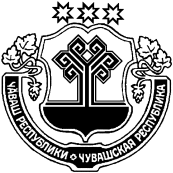 Администрация Шумерлинского района  п о с т а н о в л я е т:1. Внести в муниципальную  программу Шумерлинского района «Экономическое развитие и инновационная экономика на 2014 - 2020 годы» следующие изменения: 1.1. Раздел III Программы изложить в новой редакции  в соответствии с приложением № 1 к настоящему постановлению;1.2. Приложение № 2 Программы изложить в новой редакции в соответствии с приложением № 2 к настоящему постановлению;1.3. Приложение № 4 Программы изложить в новой редакции в соответствии с приложением № 3 к настоящему постановлению;1.4.Приложение № 6 Программы изложить в новой редакции в соответствии с приложением № 4 к настоящему постановлению;1.5.Паспорт подпрограммы «РАЗВИТИЕ ПОТРЕБИТЕЛЬСКОГО РЫНКА И СФЕРЫ УСЛУГ В ШУМЕРЛИНСКОМ РАЙОНЕ» изложить в новой редакции в соответствии с приложением № 5 к настоящему постановлению.           1.6.Раздел IIIподпрограммы «РАЗВИТИЕ ПОТРЕБИТЕЛЬСКОГО РЫНКА И СФЕРЫ УСЛУГ В ШУМЕРЛИНСКОМ РАЙОНЕ»  изложить в новой редакции  в соответствии с приложением № 6 к настоящему постановлению; 1.7. Приложение № 4 к подпрограмме «РАЗВИТИЕ ПОТРЕБИТЕЛЬСКОГО РЫНКА И СФЕРЫ УСЛУГ В ШУМЕРЛИНСКОМ РАЙОНЕ» изложить в новой редакции в соответствии с приложением № 7 к настоящему постановлению.2. Настоящее постановление вступает в силу с момента его официального опубликования в издании «Вестник Шумерлинского района» и подлежит размещению на официальном сайте администрации Шумерлинского района.Глава администрацииШумерлинского района  							 Л.Г. РафиновПриложение № 1 к постановлению администрации Шумерлинского района от «10» октября 2016   № 435Раздел III. Обобщенная характеристика основных мероприятийМуниципальной  программы Выстроенная в рамках настоящей Муниципальной программы система целевых ориентиров (цели, задачи, ожидаемые результаты) представляет собой четкую согласованную структуру, посредством которой установлена прозрачная и понятная связь реализации отдельных мероприятий с достижением конкретных целей на всех уровнях Муниципальной программы.Основное мероприятие 1 «Внедрение стандарта развития конкуренции» включает :Создание уполномоченного органа по содействию развитию конкуренции и рабочей группы по содействию развитию конкуренции (коллегиальный орган), проведение мониторинга состояния и развития конкурентной среды на рынке товаров и услуг, подготовку и представление информации в Минэкономразвития Чувашии о выполнении мероприятий, предусмотренных планом мероприятий («дорожной картой») по содействию развитию конкуренции в Чувашской Республике.Основное мероприятие 2 «Проведение мониторинга деятельности хозяйствующих субъектов, доля участия муниципального образования в которых составляет 50 и более процентов, предусматривающего формирование реестра (за исключением предприятий, осуществляющих деятельность в сферах, связанных с обеспечением обороны и безопасности государства) указанных хозяйствующих субъектов».Основное мероприятие 3 «Наличие в муниципальной практике проектов по передаче муниципальных объектов недвижимого имущества, включая не используемые по назначению, немуниципальным организациям с применением механизмов государственно-частного партнерства , в том числе посредством заключения концессионного соглашения с обязательством сохранения целевого назначения и использования объекта недвижимого имущества (дошкольное образование; детский отдыхи оздоровление; здравоохранение, социальное обслуживание, культура, спорт)».Основное мероприятие 4 «Передача в управление частным операторам на основе концессионных соглашений объектов жилищно-коммунального хозяйства всех муниципальных предприятий, осуществляющих неэффективное управление».Задачи Муниципальной программы будут решаться в рамках 3 подпрограмм.Подпрограмма 1 «Развитие субъектов малого и среднего предпринимательства в Шумерлинском районе» объединяет пять основных мероприятий.Основное мероприятие 1 «Совершенствование внешней среды развития малого и среднего предпринимательства» включает: мероприятия поразвитию системы правового обеспечения деятельности субъектов малого и среднего предпринимательства, содействию субъектам малого и среднего предпринимательства в разработке бизнес-планов и технико-экономических обоснований на бесплатной основе; реализацию мер, направленных на формирование положительного имиджа предпринимательской деятельности; разработку и изготовление информационных материалов для субъектов малого и среднего предпринимательства Шумерлинского района; регулярное проведение дней малого и среднего предпринимательства в Шумерлинском районеОсновное мероприятие 2 «Развитие механизмов финансово-имущественной поддержки субъектов малого и среднего предпринимательства» включает мероприятия по формированию эффективных механизмов государственной поддержки субъектов малого и среднего предпринимательства, развитию новых финансовых инструментов и инфраструктуры поддержки субъектов малого и среднего предпринимательства. Предусмотрены механизмы государственной поддержки за счет субсидирования муниципальных программ развития малого и среднего предпринимательства в муниципальных образованиях, поддержка начинающих субъектов малого предпринимательства (гранты начинающим субъектам малого предпринимательства на создание собственного бизнеса).Основное мероприятие 3 «Создание и (или) развитие социального предпринимательства в Шумерлинском районе» включает мероприятия,  предусматривающие оказание содействия в создании и развитии социального предпринимательства в районе, направленное на решение социальных проблем (обеспечение занятости инвалидов, матерей имеющих детей в возрасте до 3 лет, выпускников детских домов и др.), предоставлении субсидий на реализацию проектов по созданию и (или) развитию социального предпринимательства в районе, оказание консультационной и организационной поддержки субъектам малого и среднего предпринимательства.Основное мероприятие 4 «Развитие предпринимательства в области народных художественных промыслов, ремесел и производства сувенирной продукции в Шумерлинском районе» включает мероприятия, направленные на создание благоприятной среды для развития и реализации имеющегося потенциала мастеров и ремесленников Шумерлинского района по организации и ведению ими собственного бизнеса, в том числе содействие в формировании положительного имиджа ремесленничества и народных художественных промыслов, организацию сбыта и продвижения продукции народных художественных промыслов и  ремесел,  сувенирной продукции.Основное мероприятие 5 «Создание новых производств» включает мероприятия  по созданию новых производств, обеспечивающих экономический и инновационный рост.Подпрограмма 2 «Развитие  потребительского рынка и сферы услуг в Шумерлинском районе» объединяет шесть основных мероприятий.Основное мероприятие 1 «Совершенствование государственной координации и правового регулирования в сфере потребительского рынка и услуг» включает мероприятия по изучению опыта работы органов исполнительной власти субъектов Российской Федерации и организаций сферы потребительского рынка в районах и городах Чувашской Республики, регионах Российской Федерации, совершенствованию нормативно-правового обеспечения в сфере торговли, проведению мониторинга организаций розничной торговли на наличие в продаже продукции товаропроизводителей, осуществляющих деятельность на территории Чувашской Республики, содействию в формировании и ведении реестров организаций и объектов торговли, общественного питания и бытового обслуживания населения в Чувашской Республике, разработке и реализации мер по созданию на объектах сферы услуг условий для посещения маломобильными группами населения.Основное мероприятие 2 «Развитие инфраструктуры и оптимальное размещение объектов потребительского рынка и сферы услуг» включает мероприятия по развитию объектов торговли, в том числе объектов придорожного сервиса, разработке и утверждению на муниципальном уровне схем размещения нестационарных объектов, развитию объектов общественного питания и бытового обслуживания населения, оказанию организациям и индивидуальным предпринимателям консультативной и методологической помощи по вопросам развития сферы потребительского рынка и услуг.Основное мероприятие 3 «Развитие конкуренции» включает мероприятия по организации мониторингов и обследований организаций и объектов торговли, общественного питания, бытового обслуживания населения Шумерлинского района, организации и проведению выставок, ярмарок товаров и услуг с участием товаропроизводителей Шумерлинского района, размещению в средствах массовой информации и информационно-телекоммуникационной сети «Интернет» информации о состоянии и перспективах развития потребительского рынка и сферы услуг, взаимодействию с районами и городами Чувашской Республики, регионами Российской Федерации с целью обмена опытом работы,осуществление поиска инвесторов и их привлечение к реализации инвестиционных проектов по развитию сети объектов розничной торговли, развитие и расширение ярмарочной торговли, обеспечение доступа юридических лиц и индивидуальных предпринимателей, в том числе производителей сельскохозяйственной продукции ,на розничные рынки и ярмарки, проведение мониторинга административных барьеров и оценки состояния конкурентной среды на рынке розничной торговли.Основное мероприятие 4 «Повышение качества и конкурентоспособности производимых и реализуемых товаров и услуг» включает мероприятия по выявлению на потребительском рынке контрафактной продукции, мониторингу качества и безопасности пищевой продукции на потребительском рынке.Основное мероприятие 5 «Развитие кадрового потенциала» включает мероприятия по организации обучающих семинаров для специалистов сферы потребительского рынка и услуг, организации участия специалистов сферы торговли, общественного питания и бытового обслуживания населения во всероссийских, региональных  и районных конкурсах и смотрах профессионального мастерства, организации ярмарок вакансий, взаимодействия руководителей организаций сферы торговли, общественного питания, бытового обслуживания и учебных заведений по вопросам подготовке, переподготовки и повышения квалификации профессиональных кадров, поддержке образования общественных объединений в сфере потребительского рынка и услуг и взаимодействие с ними.Основное мероприятие 6 «Формирование эффективной и доступной системы обеспечения защиты прав потребителей» включает мероприятия по организации защиты прав потребителей в Шумерлинском районе, в том числе осуществления информационно-просветительской деятельности, проведение конференций, форумов, круглых столов по вопросам защиты прав потребителей, формированию и ведению базы данных о недобросовестных производителях и продавцах, обеспечению взаимодействия органов власти с правоохранительными органами, органами местного самоуправления, общественными объединениями потребителей, проведению мониторинга обращений потребителей по вопросам нарушения их прав, разработке информационных материалов по вопросам соблюдения защиты прав потребителей.Подпрограмма 3 «Снижение административных барьеров, оптимизация и повышение качества предоставления государственных и муниципальных услуг в Шумерлинском районе» объединяет два основных мероприятия.Основное мероприятие 1. «Формирование оптимальной структуры органов местного самоуправления Шумерлинского района» включает мероприятия по улучшению качества и регламентации оказания государственных и муниципальных услуг, совершенствованию нормативных правовых актов Шумерлинского района, регламентирующих разрешительную деятельность органов местного самоуправления, переходу от оптимизации и регламентации отдельных государственных и муниципальных услуг к оптимизации и регламентации комплексных сервисов «по жизненным ситуациям», актуализации данных Реестра государственных и муниципальных услуг (функций) Шумерлинского района.Основное мероприятие 2. «Организация предоставления государственных и муниципальных услуг по принципу «одного окна» включает мероприятия по предоставлению государственных и муниципальных услуг на базе АУ «МФЦ» Шумерлинского района и проведению регулярного мониторинга качества предоставления государственных и муниципальных услуг на базе МФЦ.Перечень основных мероприятий подпрограмм Муниципальной программы приведен в приложении № 2 к муниципальной программе. Основные мероприятия Муниципальной программы реализуются на основе плана реализации Муниципальной программы на очередной финансовый 2014 год согласно приложению № 3 и плана реализации Муниципальной программы на плановый период 2015-2020 годов согласно приложению № 4 к Муниципальной программе.Приложение № 2 к постановлению администрации Шумерлинского района от «10» октября 2016   № 435ОСНОВНЫЕ МЕРОПРИЯТИЯ МУНИЦИПАЛЬНОЙ ПРОГРАММЫ ШУМЕРЛИНСКОГО РАЙОНА  «ЭКОНОМИЧЕСКОЕ РАЗВИТИЕ И ИННОВАЦИОННАЯ ЭКОНОМИКА НА 2014-2020 ГОДЫ»Приложение № 3 к постановлению администрации Шумерлинского района от «10» октября 2016   № 435ПЛАН РЕАЛИЗАЦИИ ПОДПРОГРАММ МУНИЦИПАЛЬНОЙ ПРОГРАММЫ ШУМЕРЛИНСКОГО РАЙОНА  «ЭКОНОМИЧЕСКОЕ РАЗВИТИЕ И ИННОВАЦИОННАЯ ЭКОНОМИКА НА 2014-2020 ГОДЫ» НА ПЛАНОВЫЙ ПЕРИОД 2015-2020 ГОДОВПриложение № 4  к постановлению администрации Шумерлинского района от «10» октября 2016   № 435РЕСУРСНОЕ ОБЕСПЕЧЕНИЕ РЕАЛИЗАЦИИ МУНИЦИПАЛЬНОЙ ПРОГРАММЫ ШУМЕРЛИНСКОГО РАЙОНА  «ЭКОНОМИЧЕСКОЕ РАЗВИТИЕ И ИННОВАЦИОННАЯ ЭКОНОМИКА НА 2014-2020 ГОДЫ»ЗА СЧЕТ ВСЕХ ИСТОЧНИКОВ ФИНАНСИРОВАНИЯПриложение № 5 к постановлению администрации Шумерлинского района от «10» октября 2016   № 435ПОДПРОГРАММА«РАЗВИТИЕ ПОТРЕБИТЕЛЬСКОГО РЫНКА И СФЕРЫ УСЛУГВ ШУМЕРЛИНСКОМ РАЙОНЕ» ПАСПОРТ ПОДПРОГРАММЫ________________________Приложение № 6 к постановлению администрации Шумерлинского района от «10» октября 2016   № 435Раздел III. Характеристика основных мероприятийРешение задач подпрограммы позволит обеспечить комплекс мер правового, финансово-экономического и организационного характера с использованием бюджетных и внебюджетных источников на его реализацию.Реализация подпрограммы предусматривает выполнение конкретных мероприятий, скоординированных по времени, ресурсам и исполнителям:Основное мероприятие 1. Совершенствование государственной координации и правового регулирования в сфере потребительского рынка и услуг:Мероприятие 1.1. Совершенствование нормативно-правового обеспечения в сфере торговли, внесение необходимых изменений в нормативные правовые акты Чувашской Республики.Мероприятие 1.2. Проведение мониторинга цен на социально значимые продовольственные товары.Мероприятие 1.3. Проведение мониторинга организаций розничной торговли на наличие в продаже продукции товаропроизводителей, осуществляющих деятельность на территории Чувашской Республики.Мероприятие 1.4. Проведение ежегодного мониторинга обеспеченности населения торговыми площадями, посадочными местами в организациях общественного питания и рабочими местами в организациях бытового обслуживания населения.Мероприятие 1.5. Проведение ежегодного анализа уровня обеспеченности населения платными услугами. Мероприятие 1.6. Доведение до предприятий методических рекомендаций по различным аспектам развития сферы потребительского рынка.Мероприятие 1.7. Изучение передового опыта работы органов исполнительной власти субъектов Российской Федерации и организаций сферы потребительского рынка в районах и городах Чувашской Республики, регионах Российской Федерации.Мероприятие 1.8. Содействие в формировании и ведении реестров организаций и объектов торговли, общественного питания и бытового обслуживания населения в Чувашской Республике.Мероприятие 1.9. Организация информационно-аналитического наблюдения за состоянием рынка товаров и услуг на территориях муниципальных образований.Мероприятие 1.10. Разработка и реализация мер по созданию на объектах сферы услуг условий для посещения маломобильными группами населения.Основное мероприятие 2. Развитие инфраструктуры и оптимальное размещение объектов потребительского рынка и сферы услуг:Мероприятие 2.1. Розничная торговля:Мероприятие 2.1.1.Открытие новых, реконструкция и модернизация объектов розничной торговли, в том числе объектов придорожного сервиса.Мероприятие 2.1.2.Разработка и утверждение схем размещения нестационарных объектов с учетом нормативов минимальной обеспеченности населения площадью торговых объектов.Мероприятие 2.1.3.Развитие розничной торговой сети в сельской местности за счет расширения развозной торговли, а также дистанционной торговли (в том числе по заказам).Мероприятие 2.2. Сфера услуг:Мероприятие 2.2.1.Открытие новых, реконструкция и модернизация объектов общественного питания и бытового обслуживания населения.Мероприятие 2.2.2.Оказание организациям и индивидуальным предпринимателям консультативной и методологической помощи по вопросам развития сферы потребительского рынка и услуг.Основное мероприятие 3. Развитие конкуренции:Мероприятие 3.1. Организация мониторингов и обследований организаций и объектов торговли, общественного питания, бытового обслуживания населения Шумерлинского района.Мероприятие 3.2. Организация и проведение выставок, ярмарок товаров и услуг с участием товаропроизводителей Шумерлинского района.Мероприятие 3.3. Размещение в средствах массовой информации и сети Интернет информации о состоянии и перспективах развития потребительского рынка и сферы услуг.Мероприятие 3.4. Взаимодействие с районами и городами Чувашской Республики, регионами Российской Федерации с целью обмена опытом работы.Мероприятие 3.5. Осуществление поиска инвесторов и их привлечение к реализации инвестиционных проектов по развитию сети объектов розничной торговли.Мероприятие 3.6. Развитие и расширение ярмарочной торговли.Мероприятие 3.7. Обеспечение доступа юридических лиц и индивидуальных предпринимателей, в том числе производителей сельскохозяйственной продукции ,на розничные рынки и ярмарки.Мероприятие 3.8. Проведение мониторинга административных барьеров и оценки состояния конкурентной среды на рынке розничной торговли.Основное мероприятие 4. Повышение качества и конкурентоспособности производимых и реализуемых товаров и услуг.Мероприятие 4.1. Организация мероприятий по выявлению на потребительском рынке контрафактной продукции.Мероприятие 4.2. Мониторинг качества и безопасности пищевых продуктов, находящихся в обороте на потребительском рынке района.Основное мероприятие 5. Развитие кадрового потенциала:Мероприятие 5.1. Организация обучающих семинаров для специалистов сферы потребительского рынка и услуг.Мероприятие 5.2. Организация ярмарок вакансий.Мероприятие 5.3. Организация взаимодействия руководителей организаций сферы торговли, общественного питания, бытового обслуживания и учебных заведений по вопросам подготовки, переподготовки и повышения квалификации профессиональных кадров.Мероприятие 5.4. Поддержка образования общественных объединений в сфере потребительского рынка и услуг и взаимодействие с ними.Мероприятие 5.5. Организация участия специалистов сферы торговли, общественного питания и бытового обслуживания населения в районных,  региональных и всероссийских конкурсах, смотрах профессионального мастерства.Мероприятие 5.6. Организация конкурсов среди предприятий потребительского рынка и услуг.Основное мероприятие 6. Формирование эффективной и доступной системы обеспечения защиты прав потребителей:Мероприятие 6.1. Организация информационно-просветительской деятельности в области защиты прав потребителей посредством печати, на радио, телевидении, в сети Интернет.Мероприятие 6.2. Формирование и ведение базы данных о недобросовестных производителях и продавцах.Мероприятие 6.3. Обеспечение взаимодействия органов исполнительной власти Чувашской Республики с территориальными органами федеральных органов исполнительной власти, осуществляющими контроль за качеством и безопасностью товаров (работ, услуг), правоохранительными органами, органами местного самоуправления, общественными объединениями потребителей в реализации Закона Российской Федерации «О защите прав потребителей».Мероприятие 6.4. Разработка информационных материалов по вопросам соблюдения защиты прав потребителей в различных сферах деятельности, в том числе по оказанию жилищно-коммунальных, платных медицинских, транспортных услуг и др.Мероприятие 6.5. Проведение мониторинга обращений потребителей по вопросам нарушения их прав в различных сферах потребительского рынка.Мероприятие 6.6. Организация и проведение конференций, форумов, круглых столов по вопросам защиты прав потребителей.Приложение № 7 к постановлению администрации Шумерлинского района от «10» октября 2016   № 435РЕСУРСНОЕ ОБЕСПЕЧЕНИЕ РЕАЛИЗАЦИИ ПОДПРОГРАММЫ «РАЗВИТИЕ ПОТРЕБИТЕЛЬСКОГО РЫНКА И СФЕРЫ УСЛУГ В ШУМЕРЛИНСКОМ РАЙОНЕ» МУНИЦИПАЛЬНОЙ ПРОГРАММЫ ШУМЕРЛИНСКОГО РАЙОНА  «ЭКОНОМИЧЕСКОЕ РАЗВИТИЕ И ИННОВАЦИОННАЯ ЭКОНОМИКА НА 2014-2020 ГОДЫ»ЗА СЧЕТ ВСЕХ ИСТОЧНИКОВ ФИНАНСИРОВАНИЯЧĂВАШ  РЕСПУБЛИКИЧУВАШСКАЯ РЕСПУБЛИКА ÇĚМĚРЛЕ РАЙОНĚН АДМИНИСТРАЦИЙĚ ЙЫШĂНУ«10» октября 2016   № 435Çěмěрле хулиАДМИНИСТРАЦИЯШУМЕРЛИНСКОГО РАЙОНАПОСТАНОВЛЕНИЕ«10» октября 2016   № 435г. ШумерляО внесении изменений в постановление администрации Шумерлинского района от 31.12.2013 № 769 «Об утверждении муниципальной программы Шумерлинского района « Экономическое развитие и инновационная экономика на 2014-2020г.»№ ппНаименованиемероприятийНаименованиемероприятийНаименованиемероприятийОтветственный исполнитель, соисполнителиСрокиСрокиОжидаемый результатПоследствия нереализации мероприятияСвязь мероприятия с целевыми индикаторами№ ппНаименованиемероприятийНаименованиемероприятийНаименованиемероприятийОтветственный исполнитель, соисполнителиначала реализации мероприятияокончания реализации мероприятияОжидаемый результатПоследствия нереализации мероприятияСвязь мероприятия с целевыми индикаторами12223456781.Основное мероприятие 1. Внедрение стандарта развития конкуренции1.1.Создание уполномо-ченного органа по со-действию развитию конкуренции и рабочей группы по содействию развитию конкуренции (коллегиальный орган).1.2.Проведение монито-ринга состояния и развития конкурентной среды на рынке товаров и услуг.1.3.Подготовка и пред-ставление информации в Минэкономразвития Чува-шии о выполнении мероприятий, предус-мотренных планом ме-роприятий («дорожной картой») по содействию развитию конкуренции в Чувашской Республике.Основное мероприятие 1. Внедрение стандарта развития конкуренции1.1.Создание уполномо-ченного органа по со-действию развитию конкуренции и рабочей группы по содействию развитию конкуренции (коллегиальный орган).1.2.Проведение монито-ринга состояния и развития конкурентной среды на рынке товаров и услуг.1.3.Подготовка и пред-ставление информации в Минэкономразвития Чува-шии о выполнении мероприятий, предус-мотренных планом ме-роприятий («дорожной картой») по содействию развитию конкуренции в Чувашской Республике.Основное мероприятие 1. Внедрение стандарта развития конкуренции1.1.Создание уполномо-ченного органа по со-действию развитию конкуренции и рабочей группы по содействию развитию конкуренции (коллегиальный орган).1.2.Проведение монито-ринга состояния и развития конкурентной среды на рынке товаров и услуг.1.3.Подготовка и пред-ставление информации в Минэкономразвития Чува-шии о выполнении мероприятий, предус-мотренных планом ме-роприятий («дорожной картой») по содействию развитию конкуренции в Чувашской Республике.Отдел экономики, земельных и имущественных отношений
администрации Шумерлинского района01.11.201631.12.2020Улучшение конкурентной среды, совершенствование реализации антимонопольной политики, улучшение условий деятельности бизнеса в рамках антимонопольного регулирования, повышение эффективности защиты конкуренции, а также уровня защиты прав потребителей. Увеличение стоимости продукции, работ и услуг в большинстве отраслей экономики.2.Основное мероприятие 2.Проведение мониторинга деятельности хозяйству-ющих субъектов, доля участия муниципального образования в которых составляет 50 и более процентов, предусматри-вающего формирование реестра (за исключением предприятий, осущест-вляющих деятельность в сферах, связанных с обеспечением обороны и безопасности государства) указанных хозяйствующих субъектов.Основное мероприятие 2.Проведение мониторинга деятельности хозяйству-ющих субъектов, доля участия муниципального образования в которых составляет 50 и более процентов, предусматри-вающего формирование реестра (за исключением предприятий, осущест-вляющих деятельность в сферах, связанных с обеспечением обороны и безопасности государства) указанных хозяйствующих субъектов.Основное мероприятие 2.Проведение мониторинга деятельности хозяйству-ющих субъектов, доля участия муниципального образования в которых составляет 50 и более процентов, предусматри-вающего формирование реестра (за исключением предприятий, осущест-вляющих деятельность в сферах, связанных с обеспечением обороны и безопасности государства) указанных хозяйствующих субъектов.Отдел экономики, земельных и имущественных отношений
администрации Шумерлинского района01.11.201631.12.2020Мониторинг деятельности хозяйствующих субъектов, повышение эффективности управления объектами муниципальной собственности, увеличение доходов местного бюджета.Неэффективное управление объектами муниципальной собственности, уменьшение доходов местного бюджета.3.Основное мероприятие 3.Наличие в муниципальной практике проектов по передаче муниципальных объектов недвижимого имущества, включая не используемые по назначению, немуници-пальным организациям с применением механизмов государственно-частного партнерства , в том числе посредством заключения концессионного соглашения с обязательством сохранения целевого назначения и использования объекта недвижимого имущества (дошкольное образование; детский отдыхи оздоровление; здраво-охранение, социальное обслуживание, культура, спорт). Основное мероприятие 3.Наличие в муниципальной практике проектов по передаче муниципальных объектов недвижимого имущества, включая не используемые по назначению, немуници-пальным организациям с применением механизмов государственно-частного партнерства , в том числе посредством заключения концессионного соглашения с обязательством сохранения целевого назначения и использования объекта недвижимого имущества (дошкольное образование; детский отдыхи оздоровление; здраво-охранение, социальное обслуживание, культура, спорт). Основное мероприятие 3.Наличие в муниципальной практике проектов по передаче муниципальных объектов недвижимого имущества, включая не используемые по назначению, немуници-пальным организациям с применением механизмов государственно-частного партнерства , в том числе посредством заключения концессионного соглашения с обязательством сохранения целевого назначения и использования объекта недвижимого имущества (дошкольное образование; детский отдыхи оздоровление; здраво-охранение, социальное обслуживание, культура, спорт). Отдел экономики, земельных и имущественных отношений
администрации Шумерлинского района01.11.201631.12.2020Обеспечение и сохранение целевого использования муниципальных объектов недвижимого имущества в социальной сфере.Нецелевое использование муниципальных объектов недвижимого имущества в социальной сфере.4.Основное мероприятие 4.Передача в управление частным операторам на основе концессионных соглашений объектов жилищно-коммунального хозяйства всех муниципальных предприятий, осуществляющих неэффективное управление.Основное мероприятие 4.Передача в управление частным операторам на основе концессионных соглашений объектов жилищно-коммунального хозяйства всех муниципальных предприятий, осуществляющих неэффективное управление.Основное мероприятие 4.Передача в управление частным операторам на основе концессионных соглашений объектов жилищно-коммунального хозяйства всех муниципальных предприятий, осуществляющих неэффективное управление.Отдел экономики, земельных и имущественных отношений
администрации Шумерлинского района01.11.201631.12.2020Содействие развитию практики заключения концессионных соглашений в жилищно-коммунальном хозяйстве.Уменьшение доходов местного бюджета.Подпрограмма «Развитие субъектов малого и среднего предпринимательства в Шумерлинском районе»Подпрограмма «Развитие субъектов малого и среднего предпринимательства в Шумерлинском районе»Подпрограмма «Развитие субъектов малого и среднего предпринимательства в Шумерлинском районе»Подпрограмма «Развитие субъектов малого и среднего предпринимательства в Шумерлинском районе»Подпрограмма «Развитие субъектов малого и среднего предпринимательства в Шумерлинском районе»Подпрограмма «Развитие субъектов малого и среднего предпринимательства в Шумерлинском районе»Подпрограмма «Развитие субъектов малого и среднего предпринимательства в Шумерлинском районе»Подпрограмма «Развитие субъектов малого и среднего предпринимательства в Шумерлинском районе»Подпрограмма «Развитие субъектов малого и среднего предпринимательства в Шумерлинском районе»Подпрограмма «Развитие субъектов малого и среднего предпринимательства в Шумерлинском районе»Основное мероприятие 1. Совершенствование внешней среды развития малого и среднего предпринимательстваОсновное мероприятие 1. Совершенствование внешней среды развития малого и среднего предпринимательстваОсновное мероприятие 1. Совершенствование внешней среды развития малого и среднего предпринимательстваОтдел экономики, земельных и имущественных отношений
администрации Шумерлинского района01.01.201431.12.2020создание условий для устойчивого развития малого и среднего предпринимательства в Шумерлинском районе, особенно в тех направлениях деятельности, которые дают максимальный социально-экономический эффектснижение численности субъектов малого и среднего предпринимательства, уменьшение численности занятых, снижение оборота продукции и услуг, производимых субъектами малого и среднего предпринимательстваприрост количества субъектов малого и среднего предпринимательства, осуществляющих деятельность на территории Шумерлинского района – по итогам 2020 года 3,3 процента к предыдущему годуОсновное мероприятие 2. Развитие механизмов финансово-имущественной поддержки субъектов малого и среднего предпринимательстваОсновное мероприятие 2. Развитие механизмов финансово-имущественной поддержки субъектов малого и среднего предпринимательстваОсновное мероприятие 2. Развитие механизмов финансово-имущественной поддержки субъектов малого и среднего предпринимательстваОтдел экономики, земельных и имущественных отношений
администрации Шумерлинского района01.01.201431.12.2020формирование эффективных механизмов государственной поддержки субъектов малого и среднего предпринимательстваСнижение численности субъектов малого и среднего предпринимательства, уменьшение численности занятых, снижение оборота продукции и услуг, производимых субъектами малого и среднего предпринимательстваприрост оборота продукции и услуг, производимых малыми предприятиями, в том числе микропредприятиями и индивидуальными предпринимателями - по итогам 2020 года 5,0 процентов к предыдущему году в сопоставимых ценахОсновное мероприятие 3.Создание и (или) развитие социального предпринимательства в Шумерлинском районеОсновное мероприятие 3.Создание и (или) развитие социального предпринимательства в Шумерлинском районеОсновное мероприятие 3.Создание и (или) развитие социального предпринимательства в Шумерлинском районеОтдел экономики, земельных и имущественных отношений
администрации Шумерлинского района01.01.201431.12.2020содействие в создании и развитии социального предпринимательства в районе, которое направлено на решение социальных проблем (обеспечение занятости инвалидов, матерей имеющих детей в возрасте до 3 лет, выпускников детских домов и др.)повышение социальной напряженности в районеприрост количества субъектов малого и среднего предпринимательства, осуществляющих деятельность на территории Шумерлинского района – по итогам 2020 года 3,3 процента к предыдущему годуОсновное мероприятие 4.Развитие предпринимательства в области народных художественных промыслов,  ремесел и производства сувенирной продукции в Шумерлинском районеОсновное мероприятие 4.Развитие предпринимательства в области народных художественных промыслов,  ремесел и производства сувенирной продукции в Шумерлинском районеОсновное мероприятие 4.Развитие предпринимательства в области народных художественных промыслов,  ремесел и производства сувенирной продукции в Шумерлинском районеОтдел экономики, земельных и имущественных отношений
администрации Шумерлинского района01.01.201431.12.2020создание благоприятной среды для развития и реализации имеющегося потенциала мастеров и ремесленников Шумерлинского района по организации и ведению ими собственного бизнеса.Сохранение индивидуальности, собственного стиля работы, для передачи самобытности,  национальной особенности и традиций чувашского народасокращение объемов производства народных художественных промыслов, численности художников и мастеров народных художественных промысловприрост количества субъектов малого и среднего предпринимательства, осуществляющих деятельность на территории Шумерлинского района – по итогам 2020 года 3,3 процента к предыдущему годуОсновное мероприятие 5.  Создание новых производствОсновное мероприятие 5.  Создание новых производствОсновное мероприятие 5.  Создание новых производствОтдел экономики, земельных и имущественных отношений
администрации Шумерлинского района01.01.201431.12.2020обеспечение экономического и инновационного ростаснижение темпов развития производств, уменьшение численности занятых, снижение оборота продукции и услуг, производимых субъектами малого и среднего предпринимательстваприрост оборота продукции и услуг, производимых малыми предприятиями, в том числе микропредприятиями и индивидуальными предпринимателями - по итогам 2020 года 5,0 процентов к предыдущему году в сопоставимых ценахПодпрограмма «Развитие потребительского рынка и сферы услуг в Шумерлинском районе»Подпрограмма «Развитие потребительского рынка и сферы услуг в Шумерлинском районе»Подпрограмма «Развитие потребительского рынка и сферы услуг в Шумерлинском районе»Подпрограмма «Развитие потребительского рынка и сферы услуг в Шумерлинском районе»Подпрограмма «Развитие потребительского рынка и сферы услуг в Шумерлинском районе»Подпрограмма «Развитие потребительского рынка и сферы услуг в Шумерлинском районе»Подпрограмма «Развитие потребительского рынка и сферы услуг в Шумерлинском районе»Подпрограмма «Развитие потребительского рынка и сферы услуг в Шумерлинском районе»Подпрограмма «Развитие потребительского рынка и сферы услуг в Шумерлинском районе»Подпрограмма «Развитие потребительского рынка и сферы услуг в Шумерлинском районе»Основное мероприятие 1.  Совершенствование государственной координации и правового регулирования в сфере потребительского рынка и услугОсновное мероприятие 1.  Совершенствование государственной координации и правового регулирования в сфере потребительского рынка и услугОсновное мероприятие 1.  Совершенствование государственной координации и правового регулирования в сфере потребительского рынка и услугОтдел экономики, земельных и имущественных отношений
администрации Шумерлинского района01.01.201431.12.2020повышение качества  государственной координации и правового регулирования в сфере потребительского рынка и услуготсутствие правовых механизмов регулирования в сфере потребительского рынка и услугрост оборота  розничной  торговли  на душу населения   до  15,8 тыс. рублей, платных услуг на душу населения – 9,9 тыс. рублей по итогам 2020 годаОсновное мероприятие 2.  Развитие инфраструктуры и оптимальное размещение объектов потребительского рынка и сферы услугОсновное мероприятие 2.  Развитие инфраструктуры и оптимальное размещение объектов потребительского рынка и сферы услугОсновное мероприятие 2.  Развитие инфраструктуры и оптимальное размещение объектов потребительского рынка и сферы услугОтдел экономики, земельных и имущественных отношений
администрации Шумерлинского района; организации и индивидуальные предприниматели, осуществляющие деятельность в сфере розничной торговли и услуг (по согласованию)01.01.201431.12.2020развитие объектов торговли, в том числе объектов придорожного сервисанеравномерное обеспечение населения площадью торговых объектов и платными услугами привлечение в развитие инфраструктуры потребительского рынка и сферы услуг инвестиций из внебюджетных источников в 2014-2020 годах до 10,7 млн. рублей.Основное мероприятие 3.  Развитие конкуренцииОсновное мероприятие 3.  Развитие конкуренцииОсновное мероприятие 3.  Развитие конкуренцииОтдел экономики, земельных и имущественных отношений
администрации Шумерлинского района01.01.201431.12.2020проведение мониторингов и обследований организаций и объектов торговли, общественного питания, бытового обслуживания населения Чувашской Республикиотсутствие конкуренции, высокий уровень цен, низкий уровень качества обслуживанияобеспечение населения Шумерлинского района к 2020 году  на 1000 жителей: торговыми площадями – 250 кв. метровОсновное мероприятие 4.  Повышение качества и конкурентоспособности  производимых и реализуемых товаров и услугОсновное мероприятие 4.  Повышение качества и конкурентоспособности  производимых и реализуемых товаров и услугОсновное мероприятие 4.  Повышение качества и конкурентоспособности  производимых и реализуемых товаров и услугОтдел экономики, земельных и имущественных отношений
администрации Шумерлинского района; МО МВД РФ «Шумерлинский» (по согласованию); территориальный отдел Управления Федеральной службы в сфере защиты прав потребителей и благополучия человека по Чувашской Республике в г.Шумерля (по согласованию)01.01.201431.12.2020оказание практической  и  консультативной помощи хозяйствующим субъектам в сфере общественного питания и  торговлиснижение качества и безопасности товаров и  услуг организаций потребительского рынка и сферы услугобеспечение населения Шумерлинского района к 2020 году  на 1000 жителей: торговыми площадями – 250 кв. метров; уменьшение среди населения количества пищевых отравлений Основное мероприятие 5.  Развитие кадрового потенциалаОсновное мероприятие 5.  Развитие кадрового потенциалаОсновное мероприятие 5.  Развитие кадрового потенциалаОтдел экономики, земельных и имущественных отношений
администрации Шумерлинского района;  Казенное учреждение Чувашской Республики «Центр занятости населения города Шумерли» Государственной службы занятости населения Чувашской Республики  (по согласованию)01.01.201431.12.2020проведение мероприятий по организации обучающих семинаров, конкурсов для специалистов сферы потребительского рынка и услуг, Снижение уровня культуры обслуживания, качества услуг, оказываемых организациями потребительского рынка и сферы услугобеспечение    отраслей экономики высокопрофессиональными кадрами, создание на период реализации подпрограммы 24  новых рабочих местаОсновное мероприятие 6. Формирование эффективной и доступной системы обеспечения защиты прав потребителейОсновное мероприятие 6. Формирование эффективной и доступной системы обеспечения защиты прав потребителейОсновное мероприятие 6. Формирование эффективной и доступной системы обеспечения защиты прав потребителейОтдел экономики, земельных и имущественных отношений
администрации Шумерлинского района, территориальный отдел Управления Федеральной службы в сфере защиты прав потребителей и благополучия человека по Чувашской Республике в г.Шумерля (по согласованию)01.01.201431.12.2020создание эффективной системы защиты прав потребителей, повышение уровня информированности населения по вопросам защиты своих прав повышение количества обращений потребителей о нарушении их прав в сфере потребительского рынка и услугповышение  уровня  знаний населения о защите своих прав (уменьшении  количества обращений граждан о защите прав потребителя)Подпрограмма «Снижение административных барьеров, оптимизация и повышение качества предоставления государственных и муниципальных услуг в Шумерлинском районе»Подпрограмма «Снижение административных барьеров, оптимизация и повышение качества предоставления государственных и муниципальных услуг в Шумерлинском районе»Подпрограмма «Снижение административных барьеров, оптимизация и повышение качества предоставления государственных и муниципальных услуг в Шумерлинском районе»Подпрограмма «Снижение административных барьеров, оптимизация и повышение качества предоставления государственных и муниципальных услуг в Шумерлинском районе»Подпрограмма «Снижение административных барьеров, оптимизация и повышение качества предоставления государственных и муниципальных услуг в Шумерлинском районе»Подпрограмма «Снижение административных барьеров, оптимизация и повышение качества предоставления государственных и муниципальных услуг в Шумерлинском районе»Подпрограмма «Снижение административных барьеров, оптимизация и повышение качества предоставления государственных и муниципальных услуг в Шумерлинском районе»Подпрограмма «Снижение административных барьеров, оптимизация и повышение качества предоставления государственных и муниципальных услуг в Шумерлинском районе»Подпрограмма «Снижение административных барьеров, оптимизация и повышение качества предоставления государственных и муниципальных услуг в Шумерлинском районе»Подпрограмма «Снижение административных барьеров, оптимизация и повышение качества предоставления государственных и муниципальных услуг в Шумерлинском районе»Основное мероприятие 1. Формирование оптимальной структуры органов местного самоуправления Шумерлинского районаОтдел экономики, земельных и имущественных отношений
администрации Шумерлинского районаОтдел экономики, земельных и имущественных отношений
администрации Шумерлинского района01.01.201431.12.2020совершенствование отдельных функций муниципального управленияснижение эффективности выполнения отдельных функций муниципального управленияснижение среднего числа обращений представителей бизнес-сообщества в орган государственной власти Российской Федерации (орган местного самоуправления Шумерлинского района) для получения одной государственной (муниципальной) услуги, связанной со сферой предпринимательской деятельности, к 2014 году - до 2;сокращение времени ожидания в очереди при обращении заявителя в орган государственной власти Российской Федерации (орган местного самоуправления Шумерлинского района) для получения государственных (муниципальных) услуг к 2014 году – до 15 минутОсновное мероприятие 2. Организация предоставления государственных и муниципальных услуг по принципу «одного окна»Отдел экономики, земельных и имущественных отношений
администрации Шумерлинского района, АУ «МФЦ» Шумерлинского районаОтдел экономики, земельных и имущественных отношений
администрации Шумерлинского района, АУ «МФЦ» Шумерлинского района01.01.201431.12.2020расширение «рабочей зоны» действующего многофункционального центра в Шумерлинском районеснижение доступности государственных и муниципальных услуг для отдельных категорий населенияуровень удовлетворенности граждан Российской Федерации качеством предоставления государственных и муниципальных услуг к 2018 году - не менее 90 процентов;доля граждан, имеющих доступ к получению государственных и муниципальных услуг по принципу «одного окна» по месту пребывания, в том числе в многофункциональных центрах предоставления государственных услуг, к 2015 году  - не менее 90 процентов№ ппНаименованиемуниципальной программы, подпрограммы, отдельных мероприятийОтветственный исполнитель, соисполнителиСрокиСрокиОжидаемый непосредственный результат№ ппНаименованиемуниципальной программы, подпрограммы, отдельных мероприятийОтветственный исполнитель, соисполнителиначала реализации мероприятияокончания реализации мероприятияОжидаемый непосредственный результат123456Муниципальная программа Шумерлинского района «Экономическое развитие и инновационная экономика на 2014-2020 годы»Отдел экономики , земельных и имущественных отношений администрации Шумерлинского района Чувашской Республики;АУ «МФЦ» Шумерлинского района01.01.201531.12.2020достижение высоких стандартов благосостояния населения Шумерлинского района;обеспечение сбалансированного экономического развития и конкурентоспособности экономики Шумерлинского района;переход к инновационному и социально ориентированному типу экономического развитияОсновное мероприятие 1. Внедрение стандарта развития конкуренцииОтдел экономики , земельных и имущественных отношений администрации Шумерлинского района01.11.201631.12.2020Улучшение конкурентной среды, совершенствование реализации антимонопольной политики, улучшение условий деятельности бизнеса в рамках антимонопольного регулирования, повышение эффективности защиты конкуренции, а также уровня защиты прав потребителей. Основное мероприятие 2.Проведение мониторинга деятельности хозяйствующих субъектов, доля участия муниципального образования в которых составляет 50 и более процентов, предусматривающего формирование реестра (за исключением предприятий, осуществляющих деятельность в сферах, связанных с обеспечением обороны и безопасности государства) указанных хозяйствующих субъектов.Отдел экономики , земельных и имущественных отношений администрации Шумерлинского района01.11.201631.12.2020Мониторинг деятельности хозяйствующих субъектов, повышение эффективности управления объектами муниципальной собственности, увеличение доходов местного бюджета.Основное мероприятие 3.Наличие в муниципальной практике проектов по передаче муниципальных объектов недвижимого имущества, включая не используемые по назначению, немуниципальным организациям с применением механизмов государственно-частного партнерства , в том числе посредством заключения концессионного соглашения с обязательством сохранения целевого назначения и использования объекта недвижимого имущества (дошкольное образование; детский отдыхи оздоровление; здравоохранение, социальное обслуживание, культура, спорт).Отдел экономики , земельных и имущественных отношений администрации Шумерлинского района01.11.201631.12.2020Обеспечение и сохранение целевого использования муниципальных объектов недвижимого имущества в социальной сфере.Основное мероприятие 4.Передача в управление частным операторам на основе концессионных соглашений объектов жилищно-коммунального хозяйства всех муниципальных предприятий, осуществляющих неэффективное управление.Отдел экономики , земельных и имущественных отношений администрации Шумерлинского района01.11.201631.12.2020Содействие развитию практики заключения концессионных соглашений в жилищно-коммунальном хозяйстве.1.Подпрограмма «Развитие субъектов малого и среднего предпринимательства в Шумерлинском районе»Отдел экономики , земельных и имущественных отношений администрации Шумерлинского района Чувашской Республики01.01.201531.12.2020создание условий для устойчивого  развития малого и среднего предпринимательства в Шумерлинском районе на основе формирования    эффективных механизмов его                 государственной и муниципальной поддержки .1.1.Основное мероприятие 1. Совершенствование внешней среды развития малого и среднего предпринимательстваОтдел экономики , земельных и имущественных отношений администрации Шумерлинского района 01.01.201531.12.2020создание условий для устойчивого развития малого и среднего предпринимательства в Шумерлинском районе, особенно в тех направлениях деятельности, которые дают максимальный социально-экономический эффект; прирост количества субъектов малого и среднего предпринимательства, осуществляющих деятельность на территории Шумерлинского района – по итогам 2020 года 3,3 процента к предыдущему году1.2.Основное мероприятие 2. Развитие механизмов финансово-имущественной поддержки субъектов малого и среднего предпринимательстваОтдел экономики , земельных и имущественных отношений администрации Шумерлинского района01.01.201531.12.2020формирование эффективных механизмов государственной поддержки субъектов малого и среднего предпринимательства;прирост оборота продукции и услуг, производимых малыми предприятиями, в том числе микропредприятиями и индивидуальными предпринимателями - по итогам 2020 года 5,0 процентов к предыдущему году в сопоставимых ценах1.3.Основное мероприятие 3.Создание и (или) развитие социального предпринимательства в Шумерлинском районеОтдел экономики , земельных и имущественных отношений администрации Шумерлинского района01.01.201531.12.2020содействие в создании и развитии социального предпринимательства в районе, которое направлено на решение социальных проблем (обеспечение занятости инвалидов, матерей имеющих детей в возрасте до 3 лет, выпускников детских домов и др.);прирост количества субъектов малого и среднего предпринимательства, осуществляющих деятельность на территории Шумерлинского района – по итогам 2020 года 3,3 процента к предыдущему году1.4.Основное мероприятие 4.Развитие предпринимательства в области народных художественных промыслов,  ремесел и производства сувенирной продукции в Шумерлинском районеОтдел экономики , земельных и имущественных отношений администрации Шумерлинского района01.01.201531.12.2020создание благоприятной среды для развития и реализации имеющегося потенциала мастеров и ремесленников Шумерлинского района по организации и ведению ими собственного бизнеса.Сохранение индивидуальности, собственного стиля работы, для передачи самобытности,  национальной особенности и традиций чувашского народа;прирост количества субъектов малого и среднего предпринимательства, осуществляющих деятельность на территории Шумерлинского района – по итогам 2020 года 3,3 процента к предыдущему году1.5.Основное мероприятие 5.  Создание новых производствОтдел экономики , земельных и имущественных отношений администрации Шумерлинского района01.01.201531.12.2020обеспечение экономического и инновационного роста;прирост оборота продукции и услуг, производимых малыми предприятиями, в том числе микропредприятиями и индивидуальными предпринимателями - по итогам 2020 года 5,0 процентов к предыдущему году в сопоставимых ценах2. Подпрограмма «Развитие потребительского рынка и сферы услуг в Шумерлинском районе»Отдел экономики , земельных и имущественных отношений администрации Шумерлинского района01.01.201531.12.2020повышение     социально-экономической     эффективности  потребительского рынка и сферы услуг, создание  условий  для  наиболее  полного удовлетворения спроса  населения  на качественные товары и услуги2.1.Основное мероприятие 1.  Совершенствование государственной координации и правового регулирования в сфере потребительского рынка и услугОтдел экономики , земельных и имущественных отношений администрации Шумерлинского района01.01.201531.12.2020повышение качества  государственной координации и правового регулирования в сфере потребительского рынка и услуг;рост оборота  розничной  торговли  на душу населения   до  15,8 тыс. рублей, платных услуг на душу населения – 9,9 тыс. рублей по итогам 2020 года2.2.Основное мероприятие 2.  Развитие инфраструктуры и оптимальное размещение объектов потребительского рынка и сферы услугОтдел экономики , земельных и имущественных отношений администрации Шумерлинского района; организации и индивидуальные предприниматели, осуществляющие деятельность в сфере розничной торговли и услуг (по согласованию)01.01.201531.12.2020развитие объектов торговли, в том числе объектов придорожного сервиса;привлечение в развитие инфраструктуры потребительского рынка и сферы услуг инвестиций из внебюджетных источников в 2014-2020 годах до 9,6  млн. рублей2.3.Основное мероприятие 3.  Развитие конкуренцииОтдел экономики , земельных и имущественных отношений администрации Шумерлинского района01.01.201531.12.2020проведение мониторингов и обследований организаций и объектов торговли, общественного питания, бытового обслуживания населения Шумерлинского района; осуществление поиска инвесторов и их привлечение к реализации инвестиционных проектов по развитию сети объектов розничной торговли; развитие и расширение ярмарочной торговли; обеспечение доступа юридических лиц и индивидуальных предпринимателей ,вт.ч. производителей сельскохозяйственной продукции, на розничные рынки и ярмарки;обеспечение населения Шумерлинского района к 2020 году  на 1000 жителей: торговыми площадями – 250 кв. метров2.4.Основное мероприятие 4.  Повышение качества и конкурентоспособности  производимых и реализуемых товаров и услугОтдел экономики , земельных и имущественных отношений администрации Шумерлинского района; МО МВД РФ «Шумерлинский» (по согласованию); территориальный отдел Управления Федеральной службы в сфере защиты прав потребителей и благополучия человека по Чувашской Республике в г.Шумерля (по согласованию)01.01.201531.12.2020оказание практической  и  консультативной помощи хозяйствующим субъектам в сфере общественного питания и  торговли;обеспечение населения Шумерлинского района к 2020 году  на 1000 жителей: торговыми площадями – 250 кв. метров; уменьшение среди населения количества пищевых отравлений 2.5.Основное мероприятие 5.  Развитие кадрового потенциалаОтдел экономики , земельных и имущественных отношений администрации Шумерлинского района;  Казенное учреждение Чувашской Республики «Центр занятости населения города Шумерли» Государственной службы занятости населения Чувашской Республики  (по согласованию)01.01.201531.12.2020проведение мероприятий по организации обучающих семинаров, конкурсов для специалистов сферы потребительского рынка и услуг;обеспечение    отраслей экономики высокопрофессиональными кадрами, создание на период реализации подпрограммы 24  новых рабочих места2.6.Основное мероприятие 6. Формирование эффективной и доступной системы обеспечения защиты прав потребителейОтдел экономики , земельных и имущественных отношений администрации Шумерлинского района, территориальный отдел Управления Федеральной службы в сфере защиты прав потребителей и благополучия человека по Чувашской Республике в г.Шумерля (по согласованию)01.01.201531.12.2020создание эффективной системы защиты прав потребителей, повышение уровня информированности населения по вопросам защиты своих прав; повышение  уровня  знаний населения о защите своих прав (уменьшении  количества обращений граждан о защите прав потребителя)3.Подпрограмма «Снижение административных барьеров, оптимизация и повышение качества предоставления государственных и муниципальных услуг в Шумерлинском районеОтдел экономики , земельных и имущественных отношений администрации Шумерлинского района;АУ «МФЦ» Шумерлинского района01.01.201531.12.2020снижение административных барьеров; оптимизация и повышение качества предоставления государственных и муниципальных услуг в Шумерлинском районе3.1.Основное мероприятие 1. Формирование оптимальной структуры органов местного самоуправления Шумерлинского районаОтдел экономики , земельных и имущественных отношений администрации Шумерлинского района01.01.201531.12.2020совершенствование отдельных функций муниципального управления;снижение среднего числа обращений представителей бизнес-сообщества в орган государственной власти Российской Федерации (орган местного самоуправления Шумерлинского района) для получения одной государственной (муниципальной) услуги, связанной со сферой предпринимательской деятельности, к 2014 году - до 2;сокращение времени ожидания в очереди при обращении заявителя в орган государственной власти Российской Федерации (орган местного самоуправления Шумерлинского района) для получения государственных (муниципальных) услуг к 2014 году – до 15 минут3.2.Основное мероприятие 2. Организация предоставления государственных и муниципальных услуг по принципу «одного окна»Отдел экономики , земельных и имущественных отношений администрации Шумерлинского района, АУ «МФЦ» Шумерлинского района01.01.201531.12.2020расширение «рабочей зоны» действующего многофункционального центра в Шумерлинском районе;уровень удовлетворенности граждан Российской Федерации качеством предоставления государственных и муниципальных услуг к 2018 году - не менее 90 процентов;доля граждан, имеющих доступ к получению государственных и муниципальных услуг по принципу «одного окна» по месту пребывания, в том числе в многофункциональных центрах предоставления государственных услуг, к 2015 году  - не менее 90 процентов    Статус     Наименованиеподпрограммы    муниципальнойпрограммы (основного мероприятия,)Наименованиеподпрограммы    муниципальнойпрограммы (основного мероприятия,)Код  бюджетной классификацииКод  бюджетной классификацииКод  бюджетной классификацииКод  бюджетной классификацииКод  бюджетной классификацииКод  бюджетной классификацииИсточникифинансированияОценка расходов по годам, тыс. рублейОценка расходов по годам, тыс. рублейОценка расходов по годам, тыс. рублейОценка расходов по годам, тыс. рублейОценка расходов по годам, тыс. рублейОценка расходов по годам, тыс. рублейОценка расходов по годам, тыс. рублейОценка расходов по годам, тыс. рублейОценка расходов по годам, тыс. рублейОценка расходов по годам, тыс. рублейОценка расходов по годам, тыс. рублейОценка расходов по годам, тыс. рублейОценка расходов по годам, тыс. рублейОценка расходов по годам, тыс. рублей    Статус     Наименованиеподпрограммы    муниципальнойпрограммы (основного мероприятия,)Наименованиеподпрограммы    муниципальнойпрограммы (основного мероприятия,)ГГРБСРРзПрЦЦСРВВРВВРВВРОчеред-ной год (2013)Очеред-ной год (2013)первый год  плановогопериода(2014)первый год  плановогопериода(2014)второйгодпланового периода(2015)второйгодпланового периода(2015)третийгодпланового периода(2016)третийгодпланового периода(2016)четвертыйгодпланового периода(2017)четвертыйгодпланового периода(2017)пятыйгодпланового периода(2018)пятыйгодпланового периода(2018)шестойгодпланового периода(2019)седьмойгодпланового периода(2020)1223456667889910101111121213131415Муниципальная программа Шумерлинского района Экономическое развитие и инновационная экономика на 2014-2020 годы Экономическое развитие и инновационная экономика на 2014-2020 годыххххххвсего            3536,63536,6625966,9625966,9801083,7801083,7551235,1551235,1655381,2655381,2614258,6614258,6526374,3323526,2Муниципальная программа Шумерлинского района Экономическое развитие и инновационная экономика на 2014-2020 годы Экономическое развитие и инновационная экономика на 2014-2020 годыххххххфедеральный  бюджет 200,0200,0000000000000Муниципальная программа Шумерлинского района Экономическое развитие и инновационная экономика на 2014-2020 годы Экономическое развитие и инновационная экономика на 2014-2020 годыххххххреспубликанский  бюджет Чувашской Республики 0000119,4119,400000000Муниципальная программа Шумерлинского района Экономическое развитие и инновационная экономика на 2014-2020 годы Экономическое развитие и инновационная экономика на 2014-2020 годыместный бюджет211,3211,3493,5493,5719,7719,7878,3878,31134,01134,01260,01260,01380,01530,0Муниципальная программа Шумерлинского района Экономическое развитие и инновационная экономика на 2014-2020 годы Экономическое развитие и инновационная экономика на 2014-2020 годыххххххвнебюджетные     источники 2300,02300,0625473,4625473,4800244,6800244,6550356,8550356,8654247,2654247,2612998,6612998,6524994,3321996,2Основное мероприятие 1.Внедрение стандарта развития конкуренцииВнедрение стандарта развития конкуренцииххххххвсего  00000000000000Мероприятие 1.1.Создание уполномоченного органа по содействию развитию конкуренции и рабочей группы по содействию развитию конкуренции (коллегиальный орган).Создание уполномоченного органа по содействию развитию конкуренции и рабочей группы по содействию развитию конкуренции (коллегиальный орган).ххххххвсего  00000000000000Мероприятие 1.2.1.2.Проведение мониторинга состояния и развития конкурентной среды на рынке товаров и услуг.1.2.Проведение мониторинга состояния и развития конкурентной среды на рынке товаров и услуг.ххххххвсего  00000000000000Мероприятие 1.3.Подготовка и пред-ставление информации в Минэкономразвития Чувашии о выполнении мероприятий, предусмотренных планом мероприятий («дорожной картой») по содействию развитию конкуренции в Чувашской Республике.Подготовка и пред-ставление информации в Минэкономразвития Чувашии о выполнении мероприятий, предусмотренных планом мероприятий («дорожной картой») по содействию развитию конкуренции в Чувашской Республике.ххххххвсего  00000000000000Основное мероприятие 2.Проведение мониторинга деятельности хозяйствующих субъектов, доля участия муниципального образования в которых составляет 50 и более процентов, предусматривающего формирование реестра (за исключением предприятий, осуществляющих деятельность в сферах, связанных с обеспечением обороны и безопасности государства) указанных хозяйствующих субъектов.Проведение мониторинга деятельности хозяйствующих субъектов, доля участия муниципального образования в которых составляет 50 и более процентов, предусматривающего формирование реестра (за исключением предприятий, осуществляющих деятельность в сферах, связанных с обеспечением обороны и безопасности государства) указанных хозяйствующих субъектов.ххххххвсего  00000000000000Основное мероприятие 3.Наличие в муниципальной практике проектов по передаче  муниципальных объектов недвижимого имущества, включая не используемые по назначению, немуниципальным организациям с применением механизмов государственно-частного партнерства , в том числе посредством заключения концессионного соглашения с обязательством сохранения целевого назначения и использования объекта недвижимого имущества (дошкольное образование; детский отдыхи оздоровление; здравоохранение, социальное обслуживание, культура, спорт).Наличие в муниципальной практике проектов по передаче  муниципальных объектов недвижимого имущества, включая не используемые по назначению, немуниципальным организациям с применением механизмов государственно-частного партнерства , в том числе посредством заключения концессионного соглашения с обязательством сохранения целевого назначения и использования объекта недвижимого имущества (дошкольное образование; детский отдыхи оздоровление; здравоохранение, социальное обслуживание, культура, спорт).ххххххвсего  00000000000000Основное мероприятие 4.Передача в управление частным операторам на основе концессионных соглашений объектов жилищно-коммунального хозяйства всех муниципальных предприятий, осуществляющих неэффективное управление.Передача в управление частным операторам на основе концессионных соглашений объектов жилищно-коммунального хозяйства всех муниципальных предприятий, осуществляющих неэффективное управление.ххххххвсего  00000000000000Подпрограмма Развитие малого и среднего предпринимательства в Шумерлинском районеРазвитие малого и среднего предпринимательства в Шумерлинском районеххххххвсего            1300,01300,0624373,4624373,4798944,6798944,6548256,8548256,8652097,2652097,2610748,6610748,6522644,3319546,2Подпрограмма Развитие малого и среднего предпринимательства в Шумерлинском районеРазвитие малого и среднего предпринимательства в Шумерлинском районеххххххфедеральный  бюджет 00000000000000Подпрограмма Развитие малого и среднего предпринимательства в Шумерлинском районеРазвитие малого и среднего предпринимательства в Шумерлинском районеххххххреспубликанский  бюджет ЧувашскойРеспублики 00000000000000Подпрограмма Развитие малого и среднего предпринимательства в Шумерлинском районеРазвитие малого и среднего предпринимательства в Шумерлинском районеместный бюджет  0000000050,050,050,050,050,050,0Подпрограмма Развитие малого и среднего предпринимательства в Шумерлинском районеРазвитие малого и среднего предпринимательства в Шумерлинском районеххххххвнебюджетные     источники 1300,01300,0624373,4624373,4798944,6798944,6548256,8548256,8652047,2652047,2610698,6610698,6522594,3319496,2Основное мероприятие 1.Совершенствование внешней среды развития малого и среднего предпри-нимательстваСовершенствование внешней среды развития малого и среднего предпри-нимательстваххххххвсего  00000000000000Мероприятие 1.1.Развитие системы правового обеспе-чения деятельности субъектов малого и среднего предпри-нимательстваРазвитие системы правового обеспе-чения деятельности субъектов малого и среднего предпри-нимательстваххххххвсего            00000000000000Мероприятие 1.2. Содействие субъектам малого и среднего пред-принимательства в разработке бизнес-планов и технико-экономических обоснований на бесплатной основе Содействие субъектам малого и среднего пред-принимательства в разработке бизнес-планов и технико-экономических обоснований на бесплатной основе ххххххвсего            00000000000000Мероприятие 1.3.Реализация мер, направленных на формирование положительного имиджа предпринимательской деятельности:- размещение в печатных средствах массовой информации аналитических статей и исследований по различным аспектам предпринимательской деятельности,-проведение консультаций для субъектов малого и среднего предпринимательства, граждан, желающих создать собственный бизнес, по различным аспектам предпринимательской деятельности, рабочих встреч, круглых столов по вопросам развития  малого и среднего предпринимательства, - организация и проведение конкурсов среди субъектов малого и среднего предпринимательства, средств массовой информации по вопросам предпринимательства по различным номинациям,- привлечение субъектов малого и среднего предпринимательства к участию в экономических отраслевых соревнованиях, конкурсахРеализация мер, направленных на формирование положительного имиджа предпринимательской деятельности:- размещение в печатных средствах массовой информации аналитических статей и исследований по различным аспектам предпринимательской деятельности,-проведение консультаций для субъектов малого и среднего предпринимательства, граждан, желающих создать собственный бизнес, по различным аспектам предпринимательской деятельности, рабочих встреч, круглых столов по вопросам развития  малого и среднего предпринимательства, - организация и проведение конкурсов среди субъектов малого и среднего предпринимательства, средств массовой информации по вопросам предпринимательства по различным номинациям,- привлечение субъектов малого и среднего предпринимательства к участию в экономических отраслевых соревнованиях, конкурсахххххххвсего      00000000000000Мероприятие 1.4.Регулярноепрове-дение дней малого и среднего пред-принимательства в Шумерлинском районеРегулярноепрове-дение дней малого и среднего пред-принимательства в Шумерлинском районеххххххвсего      00000000000000Мероприятие 1.5.Ведение реестра субъектов малого и среднего предпри-нимательства, получивших муни-ципальную поддержкуВедение реестра субъектов малого и среднего предпри-нимательства, получивших муни-ципальную поддержкуххххххвсего            00000000000000Мероприятие 1.6.Разработка и изготовление информационных материалов для субъектов малого и среднего предпринимательства Шумерлинского районаРазработка и изготовление информационных материалов для субъектов малого и среднего предпринимательства Шумерлинского районаххххххвсего            00000000000000Основное мероприятие 2.Развитие механизмов финансово-имущественной поддержки субъектов малого и среднего предпринимательстваРазвитие механизмов финансово-имущественной поддержки субъектов малого и среднего предпринимательстваххххххвсего            0000000050,050,050,050,050,050,0ххххххфедеральный      бюджет 00000000000000ххххххреспубликанский  бюджет ЧувашскойРеспублики 00000000000000местный бюджет  0000000050,050,050,050,050,050,0ххххххвнебюджетные     источники 00000000000000Мероприятие 2.1.Субсидии на поддержку муниципальных программ развития малого и среднего предпринимательства в муниципальных образованияхСубсидии на поддержку муниципальных программ развития малого и среднего предпринимательства в муниципальных образованияхххххххвсего            00000000000000ххххххфедеральный      бюджет 00000000000000ххххххреспубликанский  бюджет ЧувашскойРеспублики 00000000000000ххххххместный бюджет  00000000000000ххххххвнебюджетные     источники 00000000000000Мероприятие 2.2.Содействие развитию новых финансовых инструментов (микрокредитование) на территории Шумерлинского районаСодействие развитию новых финансовых инструментов (микрокредитование) на территории Шумерлинского районаххххххвсего            Мероприятие 2.3.Поддержка начинающих субъектов малого предпринимательства - гранты начинающим субъектам малого предпринимательства на создание собственного бизнесаПоддержка начинающих субъектов малого предпринимательства - гранты начинающим субъектам малого предпринимательства на создание собственного бизнесаххххххвсего            0000000050,050,050,050,050,050,0ххххххфедеральный      бюджет 00000000000000ххххххреспубликанский  бюджет ЧувашскойРеспублики 00000000000000местный бюджет  0000000050,050,050,050,050,050,0ххххххвнебюджетные     источники 00000000000000Мероприятие 2.4.Содействие субъектам малого и среднего предпринимательства в возмещении затрат на участие в районных, региональных, межрегиональных выставкахСодействие субъектам малого и среднего предпринимательства в возмещении затрат на участие в районных, региональных, межрегиональных выставкахххххххвсего            00000000000000Мероприятие 2.5.Содействие субъектам малого и среднего предпринимательства в получении субсидирования процентных ставок по кредитам, на возмещение части затрат, связанных с лизингом оборудования, и прочееСодействие субъектам малого и среднего предпринимательства в получении субсидирования процентных ставок по кредитам, на возмещение части затрат, связанных с лизингом оборудования, и прочееххххххвсего            00000000000000Мероприятие 2.6.Содействие в создании деятельности молодежного инновационного творчестваСодействие в создании деятельности молодежного инновационного творчестваххххххвсего            00000000000000Основное мероприятие 3.Создание и (или) развитие социального предпринимательства в Шумерлинском районеСоздание и (или) развитие социального предпринимательства в Шумерлинском районеххххххвсего            00000000000000Мероприятие 3.1.Содействие субъектам малого и среднего предпринимательства в получении субсидий на реализацию проектов по созданию и (или) развитию социального предпринимательства в Шумерлинском районеСодействие субъектам малого и среднего предпринимательства в получении субсидий на реализацию проектов по созданию и (или) развитию социального предпринимательства в Шумерлинском районеххххххвсего            00000000000000Мероприятие 3.2.Организация содействия в создании и развитии социального предпринимательства Шумерлинского района, которое направлено на решение социальных проблем: - обеспечения занятости инвалидов, матерей имеющих детей в возрасте до 3 лет,  выпускников детских домов;- оказания помощи пострадавшим от стихийных бедствий, экологических, техногенных или иных катастроф,  социальных, национальных, религиозных конфликтов;- производства и (или) реализации медицинской техники, протезно-ортопедических изделий, а также технических средств, включая автотранспорт, материалы, которые могут быть использованы исключительно для профилактики инвалидности или реабилитации инвалидов;- предоставления услуг по содействию профессиональной ориентации и трудоустройству, включая содействие самозанятости;-  предоставления услуг обеспечения  культурно-просветительской деятельности;- предоставления образовательных услуг группам граждан, имеющим ограниченный  доступ к образовательным услугам;- содействию вовлечения в социально-активную жизнь социально-незащищенных  групп граждан (инвалиды, сироты, выпускники детских домов, пожилые люди, люди страдающие наркоманией и алкоголизмом);- профилактике социально опасных форм поведения гражданОрганизация содействия в создании и развитии социального предпринимательства Шумерлинского района, которое направлено на решение социальных проблем: - обеспечения занятости инвалидов, матерей имеющих детей в возрасте до 3 лет,  выпускников детских домов;- оказания помощи пострадавшим от стихийных бедствий, экологических, техногенных или иных катастроф,  социальных, национальных, религиозных конфликтов;- производства и (или) реализации медицинской техники, протезно-ортопедических изделий, а также технических средств, включая автотранспорт, материалы, которые могут быть использованы исключительно для профилактики инвалидности или реабилитации инвалидов;- предоставления услуг по содействию профессиональной ориентации и трудоустройству, включая содействие самозанятости;-  предоставления услуг обеспечения  культурно-просветительской деятельности;- предоставления образовательных услуг группам граждан, имеющим ограниченный  доступ к образовательным услугам;- содействию вовлечения в социально-активную жизнь социально-незащищенных  групп граждан (инвалиды, сироты, выпускники детских домов, пожилые люди, люди страдающие наркоманией и алкоголизмом);- профилактике социально опасных форм поведения гражданххххххвсего            00000000000000Мероприятие 3.3.Оказание консультационной и организационной поддержки субъектам малого и среднего предпринимательства в сфере социального предпринимательства для  получения государственной поддержкиОказание консультационной и организационной поддержки субъектам малого и среднего предпринимательства в сфере социального предпринимательства для  получения государственной поддержкиххххххвсего            00000000000000Основное мероприятие 4.Развитие предпринимательства в области народных художественных промыслов, ремесел и производства сувенирной продукции в Шумерлинском районеРазвитие предпринимательства в области народных художественных промыслов, ремесел и производства сувенирной продукции в Шумерлинском районеххххххвсего            00000000000000Мероприятие 4.1.Содействие формированию положительного имиджа ремесленничества и народных художественных промыслов, в том числе:- создание информационно-аналитических материалов о народных художественных промыслах, ремеслах и мастерах  в Шумерлинском районе;Содействие формированию положительного имиджа ремесленничества и народных художественных промыслов, в том числе:- создание информационно-аналитических материалов о народных художественных промыслах, ремеслах и мастерах  в Шумерлинском районе;ххххххвсего            00000000000000Мероприятие 4.2.Организация сбыта и продвижения продукции народных художественных промыслов и  ремесел,  сувенирной продукции, в том числе:- содействие субъектам малого и среднего  предпринимательства в получении государственной поддержки в форме предоставления субсидий на реализацию бизнес-проектов   по развитию народных художественных промыслов и  производства сувенирной продукции на территории Шумерлинского района;- содействие  в участии на ежегодном республиканском конкурсе по номинациям на изготовление сувенирной продукции, посвященной памятным датам, выдающимся людям Чувашской Республики, и туристических сувениров, «Мастер - наследие народного искусства», молодых ремесленников и мастеров народных художественных промыслов;- организация выставок, передвижных выставок и выставок-продаж изделий ремесленников и мастеров народных художественных промыслов, производителей сувенирной продукции, в том числе организация показов национальной одежды.Организация сбыта и продвижения продукции народных художественных промыслов и  ремесел,  сувенирной продукции, в том числе:- содействие субъектам малого и среднего  предпринимательства в получении государственной поддержки в форме предоставления субсидий на реализацию бизнес-проектов   по развитию народных художественных промыслов и  производства сувенирной продукции на территории Шумерлинского района;- содействие  в участии на ежегодном республиканском конкурсе по номинациям на изготовление сувенирной продукции, посвященной памятным датам, выдающимся людям Чувашской Республики, и туристических сувениров, «Мастер - наследие народного искусства», молодых ремесленников и мастеров народных художественных промыслов;- организация выставок, передвижных выставок и выставок-продаж изделий ремесленников и мастеров народных художественных промыслов, производителей сувенирной продукции, в том числе организация показов национальной одежды.ххххххвсего            00000000000000Основное мероприятие 5.Создание новых производствСоздание новых производствххххххвсего            1300,01300,0624373,4624373,4798944,6798944,6548256,8548256,8652047,2652047,2610698,6610698,6522594,3319496,2ххххххфедеральный      бюджет 00000000000000ххххххреспубликанский  бюджет ЧувашскойРеспублики 00000000000000ххххххместный бюджет  00000000000000ххххххвнебюджетные     источники 1300,01300,0624373,4624373,4798944,6798944,6548256,8548256,8652047,2652047,2610698,6610698,6522594,3319496,2Мероприятие 5.1.Создание новых производствСоздание новых производствххххххвсего            1300,01300,0624373,4624373,4798944,6798944,6548256,8548256,8652047,2652047,2610698,6610698,6522594,3319496,2ххххххфедеральный      бюджет 00000000000000ххххххреспубликанский  бюджет ЧувашскойРеспублики 00000000000000ххххххместный бюджет  00000000000000ххххххвнебюджетные     источники 1300,01300,0624373,4624373,4798944,6798944,6548256,8548256,8652047,2652047,2610698,6610698,6522594,3319496,2Подпрограмма Развитие потребительского рынка и сферы услуг в Шумерлинском районеРазвитие потребительского рынка и сферы услуг в Шумерлинском районеххххххвсего            всего            1000,01000,01100,01100,01300,01300,02100,02100,02230,02330,02330,02430,02530,0Подпрограмма Развитие потребительского рынка и сферы услуг в Шумерлинском районеРазвитие потребительского рынка и сферы услуг в Шумерлинском районеххххххфедеральный      бюджет федеральный      бюджет хххххххххххххПодпрограмма Развитие потребительского рынка и сферы услуг в Шумерлинском районеРазвитие потребительского рынка и сферы услуг в Шумерлинском районеххххххреспубликанский  бюджет ЧувашскойРеспублики республиканский  бюджет ЧувашскойРеспублики хххххххххххххПодпрограмма Развитие потребительского рынка и сферы услуг в Шумерлинском районеРазвитие потребительского рынка и сферы услуг в Шумерлинском районеххххххместный бюджет местный бюджет 0000000030,030,030,030,030,0Подпрограмма Развитие потребительского рынка и сферы услуг в Шумерлинском районеРазвитие потребительского рынка и сферы услуг в Шумерлинском районеххххххвнебюджетные     источники внебюджетные     источники 1000,01000,01100,01100,01300,01300,02100,02100,02200,02300,02300,02400,02500,0Основное мероприятие 1.Совершенствование государственной координации и правового регулирования в сфере потребительского рынка и услугСовершенствование государственной координации и правового регулирования в сфере потребительского рынка и услугххххххвсего            всего            0000000000000Мероприятие 1.1.Совершенствование нормативно-правового обеспечения в сфере торговли, внесение необходимых изменений в нормативные правовые акты органов местного самоуправления Шумерлинского районаСовершенствование нормативно-правового обеспечения в сфере торговли, внесение необходимых изменений в нормативные правовые акты органов местного самоуправления Шумерлинского районаххххххвсего            всего            0000000000000Мероприятие 1.2.Проведение мониторинга цен на социально значимые продовольственные товарыПроведение мониторинга цен на социально значимые продовольственные товарыххххххвсего            всего            0000000000000Мероприятие 1.3. Проведение мониторинга организаций розничной торговли на наличие в продаже продукции товаропроизводителей, осуществляющих деятельность на территории Чувашской РеспубликиПроведение мониторинга организаций розничной торговли на наличие в продаже продукции товаропроизводителей, осуществляющих деятельность на территории Чувашской Республикиххххххвсего            всего            0000000000000Мероприятие 1.4. Проведение ежегодного мониторинга обеспеченности населения торговыми площадями, посадочными местами в организациях общественного питания и рабочими местами в организациях бытового обслуживания населенияПроведение ежегодного мониторинга обеспеченности населения торговыми площадями, посадочными местами в организациях общественного питания и рабочими местами в организациях бытового обслуживания населенияххххххвсего            всего            0000000000000Мероприятие 1.5.Проведение ежегодного анализа уровня обеспеченности населения платными услугамиПроведение ежегодного анализа уровня обеспеченности населения платными услугамиххххххвсего            всего            0000000000000Мероприятие 1.6.Доведение до предприятий методических рекомендаций по различным аспектам развития сферы потребительского рынкаДоведение до предприятий методических рекомендаций по различным аспектам развития сферы потребительского рынкаххххххвсего            всего            0000000000000Мероприятие 1.7.Изучение передового опыта работы органов исполнительной власти субъектов Российской Федерации и организаций сферы потребительского рынка в районах и городах Чувашской Республики, регионах Российской ФедерацииИзучение передового опыта работы органов исполнительной власти субъектов Российской Федерации и организаций сферы потребительского рынка в районах и городах Чувашской Республики, регионах Российской Федерацииххххххвсего            всего            0000000000000Мероприятие 1.8.Содействие в формировании и ведении реестров организаций и объектов торговли, общественного питания и бытового обслуживания населения в Чувашской РеспубликеСодействие в формировании и ведении реестров организаций и объектов торговли, общественного питания и бытового обслуживания населения в Чувашской Республикеххххххвсего            всего            0000000000000Мероприятие 1.9.Организация информационно-аналитического наблюдения за состоянием рынка товаров и услуг на территориях муниципальных образованийОрганизация информационно-аналитического наблюдения за состоянием рынка товаров и услуг на территориях муниципальных образованийххххххвсего            всего            0000000000000Мероприятие 1.10.Разработка и реализация мер по созданию на объектах сферы услуг условий для посещения маломобильными группами населенияРазработка и реализация мер по созданию на объектах сферы услуг условий для посещения маломобильными группами населенияххххххвсего            всего            0000000000000Основное мероприятие 2.Развитие инфраструктуры и оптимальное размещение объектов потребительского рынка и сферы услугРазвитие инфраструктуры и оптимальное размещение объектов потребительского рынка и сферы услугххххххвсего            всего            1000,01000,01100,01100,01300,01300,02100,02100,02230,02330,02330,02430,02530,0ххххххфедеральный      бюджет федеральный      бюджет 0000000000000ххххххреспубликанский  бюджет Чувашской Республики республиканский  бюджет Чувашской Республики 0000000000000местный бюджетместный бюджет0000000030,030,030,030,030,0ххххххвнебюджетные     источники внебюджетные     источники 1000,01000,01100,01100,01300,01300,02100,02100,02200,02300,02300,02400,02500,0Мероприятие 2.1.Розничная торговля:Розничная торговля:ххххххвсего            всего            1000,01000,01100,01100,01300,01300,02100,02100,02230,02330,02330,02430,02530,0ххххххфедеральный      бюджет федеральный      бюджет 0000000000000ххххххреспубликанский  бюджет Чувашской Республики республиканский  бюджет Чувашской Республики 0000000000000ххххххместный бюджетместный бюджет000000003030303030ххххххвнебюджетные     источники внебюджетные     источники 1000,01000,01100,01100,01300,01300,02100,02100,02200,02300,02300,02400,02500,0Мероприятие 2.1.1Открытие новых, реконструкция и модернизация объектов розничной торговли, в том числе объектов придорожного сервисаОткрытие новых, реконструкция и модернизация объектов розничной торговли, в том числе объектов придорожного сервисаххххххвсего            всего            1000,01000,01100,01100,01300,01300,02100,02100,02200,02300,02300,02400,02500,0ххххххфедеральный      бюджет федеральный      бюджет 0000000000000ххххххреспубликанский  бюджет Чувашской Республики республиканский  бюджет Чувашской Республики 0000000000000ххххххместный бюджет  местный бюджет  0000000000000ххххххвнебюджетные    источники внебюджетные    источники 1000,01000,01100,01100,01300,01300,02100,02100,02200,02300,02300,02400,02500,0Мероприятие 2.1.2.Разработка и утверждение схем размещения нестационарных объектов с учетом нормативов минимальной обеспеченности населения площадью торговых объектовРазработка и утверждение схем размещения нестационарных объектов с учетом нормативов минимальной обеспеченности населения площадью торговых объектовххххххвсего            всего            0000000000000Мероприятие 2.1.3.Развитие розничной торговой сети в сельской местности за счет расширения развозной торговли, а также дистанционной торговли (в том числе по заказам)Развитие розничной торговой сети в сельской местности за счет расширения развозной торговли, а также дистанционной торговли (в том числе по заказам)ххххххвсего            всего            0000000000000Мероприятие 2.2.Сфера услугСфера услугххххххвсего            всего            00000000200,0300,0300,0500,0700,0ххххххфедеральный      бюджет федеральный      бюджет 0000000000000ххххххреспубликанский  бюджет ЧувашскойРеспублики республиканский  бюджет ЧувашскойРеспублики 0000000000000ххххххместный бюджет  местный бюджет  0000000000000ххххххвнебюджетные     источники внебюджетные     источники 00000000200,0300,0300,0500,0700,0Мероприятие 2.2.1.Открытие новых, реконструкция и модернизация объектов общественного питания и бытового обслуживания населенияОткрытие новых, реконструкция и модернизация объектов общественного питания и бытового обслуживания населенияххххххвсего            всего            00000000200,0300,0300,0500,0700,0ххххххфедеральный      бюджет федеральный      бюджет 0000000000000ххххххреспубликанский  бюджет Чувашской Республики республиканский  бюджет Чувашской Республики 0000000000000ххххххместный бюджет местный бюджет 0000000000000ххххххвнебюджетные  источники внебюджетные  источники 00000000200,0300,0300,0500,0700,0Мероприятие 2.2.2.Оказание организациям и индивидуальным предпринимателям консультативной и методологической помощи по вопросам развития сферы потребительского рынка и услугОказание организациям и индивидуальным предпринимателям консультативной и методологической помощи по вопросам развития сферы потребительского рынка и услугххххххвсего            всего            0000000000000Основное мероприятие 3.Развитие конкуренцииРазвитие конкуренцииххххххвсего            всего            0000000000000Мероприятие 3.1.Организация мониторингов и обследований организаций и объектов торговли, общественного питания, бытового обслуживания населения Шумерлинского районаОрганизация мониторингов и обследований организаций и объектов торговли, общественного питания, бытового обслуживания населения Шумерлинского районаххххххвсего            всего            0000000000000Мероприятие 3.2.Организация и проведение выставок, ярмарок товаров и услуг с участием товаропроизводителей Шумерлинского районаОрганизация и проведение выставок, ярмарок товаров и услуг с участием товаропроизводителей Шумерлинского районаххххххвсего            всего            0000000000000Мероприятие 3.3.Размещение в средствах массовой информации и сети Интернет информации о состоянии и перспективах развития потребительского рынка и сферы услугРазмещение в средствах массовой информации и сети Интернет информации о состоянии и перспективах развития потребительского рынка и сферы услугххххххвсего            всего            0000000000000Мероприятие 3.4.Взаимодействие с районами и городами Чувашской Республики, регионами Российской Федерации с целью обмена опытом работыВзаимодействие с районами и городами Чувашской Республики, регионами Российской Федерации с целью обмена опытом работыххххххвсего            всего            0000000000000Мероприятие 3.5.Осуществление поиска инвесторов и их привлечение к реализации инвестиционных проектов по развитию сети объектов розничной торговли.Осуществление поиска инвесторов и их привлечение к реализации инвестиционных проектов по развитию сети объектов розничной торговли.ххххххвсего            всего            0000000000000Мероприятие 3.6.Развитие и расширение ярмарочной торговли.Развитие и расширение ярмарочной торговли.ххххххвсего            всего            0000000000000Мероприятие 3.7.Обеспечение доступа юридических лиц и индивидуальных предпринимателей, в том числе производителей сельскохозяйственной продукции ,на розничные рынки и ярмарки.Обеспечение доступа юридических лиц и индивидуальных предпринимателей, в том числе производителей сельскохозяйственной продукции ,на розничные рынки и ярмарки.ххххххвсего            всего            0000000000000Мероприятие 3.8.Проведение мониторинга административных барьеров и оценки состояния конкурентной среды на рынке розничной торговли.Проведение мониторинга административных барьеров и оценки состояния конкурентной среды на рынке розничной торговли.ххххххвсего            всего            0000000000000Основное мероприятие 4.Повышение качества и конкурентоспособности производимых и реализуемых товаров и услугПовышение качества и конкурентоспособности производимых и реализуемых товаров и услугххххххвсего            всего            0000000000000Мероприятие 4.1.Организация мероприятий по выявлению на потребительском рынке контрафактной продукцииОрганизация мероприятий по выявлению на потребительском рынке контрафактной продукцииххххххвсего            всего            0000000000000Мероприятие 4.2.Мониторинг качества и безопасности пищевых продуктов, находящихся в обороте на потребительском рынке районаМониторинг качества и безопасности пищевых продуктов, находящихся в обороте на потребительском рынке районаххххххвсего            всего            0000000000000Основное мероприятие 5.Развитие кадрового потенциалаРазвитие кадрового потенциалаххххххвсего            всего            0000000030,030,030,030,030,0ххххххфедеральный      бюджет федеральный      бюджет 0000000000000ххххххреспубликанский  бюджет Чувашской Республики республиканский  бюджет Чувашской Республики 0000000000000ххххххместный бюджет местный бюджет 0000000030,030,030,030,030,0ххххххвнебюджетные  источники внебюджетные  источники 0000000000000Мероприятие 5.1.Организация обучающих семинаров для специалистов сферы потребительского рынка и услугОрганизация обучающих семинаров для специалистов сферы потребительского рынка и услугххххххвсего            всего            0000000000000Мероприятие 5.2.Организация ярмарок вакансийОрганизация ярмарок вакансийххххххвсего            всего            0000000000000Мероприятие 5.3.Организация взаимодействия руководителей организаций сферы торговли, общественного питания, бытового обслуживания и учебных заведений по вопросам подготовки, переподготовки и повышения квалификации профессиональных кадровОрганизация взаимодействия руководителей организаций сферы торговли, общественного питания, бытового обслуживания и учебных заведений по вопросам подготовки, переподготовки и повышения квалификации профессиональных кадровххххххвсего            всего            0000000000000Мероприятие 5.4.Поддержка образования общественных объединений в сфере потребительского рынка и услуг и взаимодействие с нимиПоддержка образования общественных объединений в сфере потребительского рынка и услуг и взаимодействие с нимиххххххвсего            всего            0000000000000Мероприятие 5.5.Организация участия специалистов сферы торговли, общественного питания и бытового обслуживания населения в районных,  региональных и всероссийских конкурсах, смотрах профессионального мастерстваОрганизация участия специалистов сферы торговли, общественного питания и бытового обслуживания населения в районных,  региональных и всероссийских конкурсах, смотрах профессионального мастерстваххххххвсего            всего            0000000000000Мероприятие 5.6.Организация конкурсов среди предприятий потребительского рынка и услугОрганизация конкурсов среди предприятий потребительского рынка и услугххххххвсего            всего            0000000030,030,030,030,030,0ххххххфедеральный      бюджет федеральный      бюджет 0000000000000ххххххреспубликанский  бюджет Чувашской Республики республиканский  бюджет Чувашской Республики 0000000000000ххххххместный бюджет местный бюджет 0000000030,030,030,030,030,0ххххххвнебюджетные     источники внебюджетные     источники 0000000000000Основное мероприятие 6.Формирование эффективной и доступной системы обеспечения защиты прав потребителейФормирование эффективной и доступной системы обеспечения защиты прав потребителейххххххвсего            всего            0000000000000Мероприятие 6.1.Организация информационно-просветительской деятельности в области защиты прав потребителей посредством печати, на радио, телевидении, в сети ИнтернетОрганизация информационно-просветительской деятельности в области защиты прав потребителей посредством печати, на радио, телевидении, в сети Интернетххххххвсего            всего            0000000000000Мероприятие 6.2.Формирование и ведение базы данных о недобросовестных производителях и продавцахФормирование и ведение базы данных о недобросовестных производителях и продавцахххххххвсего            всего            0000000000000Мероприятие 6.3.Обеспечение взаимодействия органов исполнительной власти Чувашской Республики с территориальными органами федеральных органов исполнительной власти, осуществляющими контроль за качеством и безопасностью товаров (работ, услуг), правоохранительными органами, органами местного самоуправления, общественными объединениями потребителей в реализации Закона Российской Федерации «О защите прав потребителей»Обеспечение взаимодействия органов исполнительной власти Чувашской Республики с территориальными органами федеральных органов исполнительной власти, осуществляющими контроль за качеством и безопасностью товаров (работ, услуг), правоохранительными органами, органами местного самоуправления, общественными объединениями потребителей в реализации Закона Российской Федерации «О защите прав потребителей»ххххххвсего            всего            0000000000000Мероприятие 6.4.Разработка информационных материалов по вопросам соблюдения защиты прав потребителей в различных сферах деятельности, в том числе по оказанию жилищно-коммунальных, платных медицинских, транспортных услуг и др.Разработка информационных материалов по вопросам соблюдения защиты прав потребителей в различных сферах деятельности, в том числе по оказанию жилищно-коммунальных, платных медицинских, транспортных услуг и др.ххххххвсего            всего            0000000000000Мероприятие 6.5.Проведение мониторинга обращений потребителей по вопросам нарушения их прав в различных сферах потребительского рынкаПроведение мониторинга обращений потребителей по вопросам нарушения их прав в различных сферах потребительского рынкаххххххвсего            всего            0000000000000Мероприятие 6.6.Организация и проведение конференций, форумов, круглых столов по вопросам защиты прав потребителейОрганизация и проведение конференций, форумов, круглых столов по вопросам защиты прав потребителейххххххвсего            всего            0000000000000Подпрограмма Снижение административных барьеров, оптимизация и повышение качества предоставления государственных и муниципальных услуг в Шумерлинском районеСнижение административных барьеров, оптимизация и повышение качества предоставления государственных и муниципальных услуг в Шумерлинском районеххххххвсего            всего            1236,61236,6493.5493.5839,1839,1878,3878,31054,01180,01300,01300,01450,0Подпрограмма Снижение административных барьеров, оптимизация и повышение качества предоставления государственных и муниципальных услуг в Шумерлинском районеСнижение административных барьеров, оптимизация и повышение качества предоставления государственных и муниципальных услуг в Шумерлинском районеххххххфедеральный      бюджет федеральный      бюджет 200,0200,000000000000Подпрограмма Снижение административных барьеров, оптимизация и повышение качества предоставления государственных и муниципальных услуг в Шумерлинском районеСнижение административных барьеров, оптимизация и повышение качества предоставления государственных и муниципальных услуг в Шумерлинском районеххххххреспубликанский  бюджет Чувашской Республики республиканский  бюджет Чувашской Республики 825,3825,300119,4119,40000000Подпрограмма Снижение административных барьеров, оптимизация и повышение качества предоставления государственных и муниципальных услуг в Шумерлинском районеСнижение административных барьеров, оптимизация и повышение качества предоставления государственных и муниципальных услуг в Шумерлинском районеххххххместный бюджет местный бюджет 211,3211,3493.5493.5719,7719,7878,3878,31054,01180,01300,01300,01450,00Подпрограмма Снижение административных барьеров, оптимизация и повышение качества предоставления государственных и муниципальных услуг в Шумерлинском районеСнижение административных барьеров, оптимизация и повышение качества предоставления государственных и муниципальных услуг в Шумерлинском районеххххххвнебюджетные     источники внебюджетные     источники 0000000000000Основное мероприятие 1.Формирование оптимальной структуры органов органов местного самоуправления Шумерлинского района.Формирование оптимальной структуры органов органов местного самоуправления Шумерлинского района.ххххххвсего            всего            0000000000000Основное мероприятие 1.Формирование оптимальной структуры органов органов местного самоуправления Шумерлинского района.Формирование оптимальной структуры органов органов местного самоуправления Шумерлинского района.ххххххфедеральный      бюджет федеральный      бюджет 0000000000000Основное мероприятие 1.Формирование оптимальной структуры органов органов местного самоуправления Шумерлинского района.Формирование оптимальной структуры органов органов местного самоуправления Шумерлинского района.ххххххреспубликанский  бюджет Чувашской Республики республиканский  бюджет Чувашской Республики 0000000000000Основное мероприятие 1.Формирование оптимальной структуры органов органов местного самоуправления Шумерлинского района.Формирование оптимальной структуры органов органов местного самоуправления Шумерлинского района.ххххххместный бюджет  местный бюджет  0000000000000Основное мероприятие 1.Формирование оптимальной структуры органов органов местного самоуправления Шумерлинского района.Формирование оптимальной структуры органов органов местного самоуправления Шумерлинского района.ххххххвнебюджетные     источники внебюджетные     источники 0000000000000Мероприятие 1.1.Улучшение качества и регламентация оказания государственных и муниципальных услуг, включая определение в административных регламентах перечней документов, получаемых в рамках межведомственного взаимодействия.Улучшение качества и регламентация оказания государственных и муниципальных услуг, включая определение в административных регламентах перечней документов, получаемых в рамках межведомственного взаимодействия.ххххххвсего            всего            0000000000000Мероприятие 1.1.Улучшение качества и регламентация оказания государственных и муниципальных услуг, включая определение в административных регламентах перечней документов, получаемых в рамках межведомственного взаимодействия.Улучшение качества и регламентация оказания государственных и муниципальных услуг, включая определение в административных регламентах перечней документов, получаемых в рамках межведомственного взаимодействия.ххххххфедеральный      бюджет федеральный      бюджет 0000000000000Мероприятие 1.1.Улучшение качества и регламентация оказания государственных и муниципальных услуг, включая определение в административных регламентах перечней документов, получаемых в рамках межведомственного взаимодействия.Улучшение качества и регламентация оказания государственных и муниципальных услуг, включая определение в административных регламентах перечней документов, получаемых в рамках межведомственного взаимодействия.ххххххреспубликанский  бюджет Чувашской Республики республиканский  бюджет Чувашской Республики 0000000000000Мероприятие 1.1.Улучшение качества и регламентация оказания государственных и муниципальных услуг, включая определение в административных регламентах перечней документов, получаемых в рамках межведомственного взаимодействия.Улучшение качества и регламентация оказания государственных и муниципальных услуг, включая определение в административных регламентах перечней документов, получаемых в рамках межведомственного взаимодействия.ххххххместный бюджетместный бюджет0000000000000Мероприятие 1.1.Улучшение качества и регламентация оказания государственных и муниципальных услуг, включая определение в административных регламентах перечней документов, получаемых в рамках межведомственного взаимодействия.Улучшение качества и регламентация оказания государственных и муниципальных услуг, включая определение в административных регламентах перечней документов, получаемых в рамках межведомственного взаимодействия.ххххххвнебюджетные  источники внебюджетные  источники 0000000000000Мероприятие 1.2.Внесение изменений в нормативные правовые акты, регламентирующие разрешительную деятельность органов местного самоуправления, в части оптимизации процедур, сроков и числа лиц, принимающих участие в рассмотрении и согласовании обращений заявителей.Внесение изменений в нормативные правовые акты, регламентирующие разрешительную деятельность органов местного самоуправления, в части оптимизации процедур, сроков и числа лиц, принимающих участие в рассмотрении и согласовании обращений заявителей.ххххххвсего            всего            0000000000000Мероприятие 1.2.Внесение изменений в нормативные правовые акты, регламентирующие разрешительную деятельность органов местного самоуправления, в части оптимизации процедур, сроков и числа лиц, принимающих участие в рассмотрении и согласовании обращений заявителей.Внесение изменений в нормативные правовые акты, регламентирующие разрешительную деятельность органов местного самоуправления, в части оптимизации процедур, сроков и числа лиц, принимающих участие в рассмотрении и согласовании обращений заявителей.ххххххфедеральный      бюджет федеральный      бюджет 0000000000000Мероприятие 1.2.Внесение изменений в нормативные правовые акты, регламентирующие разрешительную деятельность органов местного самоуправления, в части оптимизации процедур, сроков и числа лиц, принимающих участие в рассмотрении и согласовании обращений заявителей.Внесение изменений в нормативные правовые акты, регламентирующие разрешительную деятельность органов местного самоуправления, в части оптимизации процедур, сроков и числа лиц, принимающих участие в рассмотрении и согласовании обращений заявителей.ххххххреспубликанский  бюджет Чувашской Республики республиканский  бюджет Чувашской Республики 0000000000000Мероприятие 1.2.Внесение изменений в нормативные правовые акты, регламентирующие разрешительную деятельность органов местного самоуправления, в части оптимизации процедур, сроков и числа лиц, принимающих участие в рассмотрении и согласовании обращений заявителей.Внесение изменений в нормативные правовые акты, регламентирующие разрешительную деятельность органов местного самоуправления, в части оптимизации процедур, сроков и числа лиц, принимающих участие в рассмотрении и согласовании обращений заявителей.ххххххместный бюджетместный бюджет0000000000000Мероприятие 1.2.Внесение изменений в нормативные правовые акты, регламентирующие разрешительную деятельность органов местного самоуправления, в части оптимизации процедур, сроков и числа лиц, принимающих участие в рассмотрении и согласовании обращений заявителей.Внесение изменений в нормативные правовые акты, регламентирующие разрешительную деятельность органов местного самоуправления, в части оптимизации процедур, сроков и числа лиц, принимающих участие в рассмотрении и согласовании обращений заявителей.ххххххвнебюджетные  источники внебюджетные  источники 0000000000000Мероприятие 1.3.Переход от оптимизации и регламентации отдельных государственных и муниципальных услуг к оптимизации и регламентации комплексных сервисов «по жизненным ситуациям».Переход от оптимизации и регламентации отдельных государственных и муниципальных услуг к оптимизации и регламентации комплексных сервисов «по жизненным ситуациям».ххххххвсего            всего            0000000000000Мероприятие 1.3.Переход от оптимизации и регламентации отдельных государственных и муниципальных услуг к оптимизации и регламентации комплексных сервисов «по жизненным ситуациям».Переход от оптимизации и регламентации отдельных государственных и муниципальных услуг к оптимизации и регламентации комплексных сервисов «по жизненным ситуациям».ххххххфедеральный      бюджет федеральный      бюджет 0000000000000Мероприятие 1.3.Переход от оптимизации и регламентации отдельных государственных и муниципальных услуг к оптимизации и регламентации комплексных сервисов «по жизненным ситуациям».Переход от оптимизации и регламентации отдельных государственных и муниципальных услуг к оптимизации и регламентации комплексных сервисов «по жизненным ситуациям».ххххххреспубликанский  бюджет Чувашской Республики республиканский  бюджет Чувашской Республики 0000000000000Мероприятие 1.3.Переход от оптимизации и регламентации отдельных государственных и муниципальных услуг к оптимизации и регламентации комплексных сервисов «по жизненным ситуациям».Переход от оптимизации и регламентации отдельных государственных и муниципальных услуг к оптимизации и регламентации комплексных сервисов «по жизненным ситуациям».ххххххместный бюджетместный бюджет0000000000000Мероприятие 1.3.Переход от оптимизации и регламентации отдельных государственных и муниципальных услуг к оптимизации и регламентации комплексных сервисов «по жизненным ситуациям».Переход от оптимизации и регламентации отдельных государственных и муниципальных услуг к оптимизации и регламентации комплексных сервисов «по жизненным ситуациям».ххххххвнебюджетные  источники внебюджетные  источники 0000000000000Мероприятие 1.4.Формирование и актуализация данных Реестра государственных и муниципальных услуг (функций) Шумерлинского района.Формирование и актуализация данных Реестра государственных и муниципальных услуг (функций) Шумерлинского района.ххххххвсего            всего            0000000000000Мероприятие 1.4.Формирование и актуализация данных Реестра государственных и муниципальных услуг (функций) Шумерлинского района.Формирование и актуализация данных Реестра государственных и муниципальных услуг (функций) Шумерлинского района.ххххххфедеральный      бюджет федеральный      бюджет 0000000000000Мероприятие 1.4.Формирование и актуализация данных Реестра государственных и муниципальных услуг (функций) Шумерлинского района.Формирование и актуализация данных Реестра государственных и муниципальных услуг (функций) Шумерлинского района.ххххххреспубликанский  бюджет Чувашской Республики республиканский  бюджет Чувашской Республики 0000000000000Мероприятие 1.4.Формирование и актуализация данных Реестра государственных и муниципальных услуг (функций) Шумерлинского района.Формирование и актуализация данных Реестра государственных и муниципальных услуг (функций) Шумерлинского района.ххххххместный бюджетместный бюджет0000000000000Мероприятие 1.4.Формирование и актуализация данных Реестра государственных и муниципальных услуг (функций) Шумерлинского района.Формирование и актуализация данных Реестра государственных и муниципальных услуг (функций) Шумерлинского района.ххххххвнебюджетные  источники внебюджетные  источники 0000000000000Мероприятие 1.5.Актуализация административных регламентов предоставления (исполнения) муниципальных услуг. Актуализация административных регламентов предоставления (исполнения) муниципальных услуг. ххххххвсего            всего            0000000000000Мероприятие 1.5.Актуализация административных регламентов предоставления (исполнения) муниципальных услуг. Актуализация административных регламентов предоставления (исполнения) муниципальных услуг. ххххххфедеральный      бюджет федеральный      бюджет 0000000000000Мероприятие 1.5.Актуализация административных регламентов предоставления (исполнения) муниципальных услуг. Актуализация административных регламентов предоставления (исполнения) муниципальных услуг. ххххххреспубликанский  бюджет Чувашской Республики республиканский  бюджет Чувашской Республики 0000000000000Мероприятие 1.5.Актуализация административных регламентов предоставления (исполнения) муниципальных услуг. Актуализация административных регламентов предоставления (исполнения) муниципальных услуг. ххххххместный бюджетместный бюджет0000000000000Мероприятие 1.5.Актуализация административных регламентов предоставления (исполнения) муниципальных услуг. Актуализация административных регламентов предоставления (исполнения) муниципальных услуг. ххххххвнебюджетные  источники внебюджетные  источники 0000000000000Основное мероприятие 2.Организация предоставления государственных и муниципальных услуг по принципу «одного окна».хххххххвсего            всего            1236,61236,6493,5493,5839,1839,1878,3878,31054,01180,01180,01300,01450,0Основное мероприятие 2.Организация предоставления государственных и муниципальных услуг по принципу «одного окна».хххххххфедеральный      бюджет федеральный      бюджет 200,0200,000000000000Основное мероприятие 2.Организация предоставления государственных и муниципальных услуг по принципу «одного окна».хххххххреспубликанский  бюджет Чувашской Республики республиканский  бюджет Чувашской Республики 825,3825,300119,4119,40000000Основное мероприятие 2.Организация предоставления государственных и муниципальных услуг по принципу «одного окна».хххххххместный бюджет  местный бюджет  211,3211,3493.5493.5719,7719,7878,3878,31054,01180,01180,01300,01450,0Основное мероприятие 2.Организация предоставления государственных и муниципальных услуг по принципу «одного окна».хххххххвнебюджетные     источники внебюджетные     источники 0000000000000Мероприятие 2.1.Предоставление государственных и муниципальных услуг на базе АУ «МФЦ» Шумерлинского района.Предоставление государственных и муниципальных услуг на базе АУ «МФЦ» Шумерлинского района.ххххххвсего            всего            1236,61236,6493,5493,5839,1839,1878,3878,31054,01180,01300,01300,01450,0Мероприятие 2.1.Предоставление государственных и муниципальных услуг на базе АУ «МФЦ» Шумерлинского района.Предоставление государственных и муниципальных услуг на базе АУ «МФЦ» Шумерлинского района.ххххххфедеральный      бюджет федеральный      бюджет 200,0200,000000000000Мероприятие 2.1.Предоставление государственных и муниципальных услуг на базе АУ «МФЦ» Шумерлинского района.Предоставление государственных и муниципальных услуг на базе АУ «МФЦ» Шумерлинского района.ххххххреспубликанский  бюджет Чувашской Республики республиканский  бюджет Чувашской Республики 825,3825,300119,4119,40000000Мероприятие 2.1.Предоставление государственных и муниципальных услуг на базе АУ «МФЦ» Шумерлинского района.Предоставление государственных и муниципальных услуг на базе АУ «МФЦ» Шумерлинского района.ххххххместный бюджетместный бюджет211,3211,3493,5493,5719,7719,7878,3878,31054,01180,01300,01300,01450,0Мероприятие 2.1.Предоставление государственных и муниципальных услуг на базе АУ «МФЦ» Шумерлинского района.Предоставление государственных и муниципальных услуг на базе АУ «МФЦ» Шумерлинского района.ххххххвнебюджетные  источники внебюджетные  источники 0000000000000Мероприятие 2.2.Проведение регулярного мониторинга качества предоставления государственных и муниципальных услуг на базе МФЦ.Проведение регулярного мониторинга качества предоставления государственных и муниципальных услуг на базе МФЦ.ххххххвсего            всего            0000000000000Мероприятие 2.2.Проведение регулярного мониторинга качества предоставления государственных и муниципальных услуг на базе МФЦ.Проведение регулярного мониторинга качества предоставления государственных и муниципальных услуг на базе МФЦ.ххххххфедеральный      бюджет федеральный      бюджет 0000000000000Мероприятие 2.2.Проведение регулярного мониторинга качества предоставления государственных и муниципальных услуг на базе МФЦ.Проведение регулярного мониторинга качества предоставления государственных и муниципальных услуг на базе МФЦ.ххххххреспубликанский  бюджет Чувашской Республики республиканский  бюджет Чувашской Республики 0000000000000Мероприятие 2.2.Проведение регулярного мониторинга качества предоставления государственных и муниципальных услуг на базе МФЦ.Проведение регулярного мониторинга качества предоставления государственных и муниципальных услуг на базе МФЦ.ххххххместный бюджетместный бюджет0000000000000Мероприятие 2.2.Проведение регулярного мониторинга качества предоставления государственных и муниципальных услуг на базе МФЦ.Проведение регулярного мониторинга качества предоставления государственных и муниципальных услуг на базе МФЦ.ххххххвнебюджетные  источники внебюджетные  источники 0000000000000Ответственный исполнитель   подпрограммы-Отдел экономики , земельных и имущественных отношений администрации Шумерлинского районаЦель подпрограммы -повышение     социально-экономической     эффективности  потребительского рынка и сферы услуг, создание  условий для  наиболее  полного удовлетворения спроса  населения на качественные товары и услуги, создание благоприятной конкурентной среды.Задачи подпрограммы-совершенствование координации и правового регулирования в сфере потребительского рынка и сферы услуг;развитие инфраструктуры и оптимальное размещение объектов потребительского рынка и сферы услуг;развитие конкуренции;повышения качества  и конкурентоспособности производимых и реализуемых  товаров и услуг;формирование эффективной и доступной системы обеспечения защиты прав потребителей;развитие кадрового потенциала организаций потребительского рынка и сферы услугЦелевые индикаторы и показатели  подпрограммы-увеличение к 2021 году  оборота розничной торговли  на душу населения до 15,8 тыс.рублей, объемов платных услуг на душу населения – до 9,9 тыс.рублей;привлечение в развитие инфраструктуры потребительского рынка  и сферы услуг инвестиций из внебюджетных источников в объеме 10,7 млн.рублей;увеличение к 2021 году обеспеченности на 1000 жителей торговой площадью до 250 кв.метров;создание за период реализации подпрограммы 24 новых рабочих местСроки реализации подпрограммы-2014-2020 годыI этап – 2014–2015 годы;II этап – 2016–2020 годыОбъемы финансирования подпрограммы с разбивкой по годам ее реализации-Финансирование мероприятий подпрограммы планируется осуществлять за счет средств бюджета Шумерлинского района и внебюджетных источников:Общий объем средств, необходимых для финансирования подпрограммы составляет – 14,02  млн. рублей, в том числе:2014 год – 1,10  млн. рублей;2015 год – 1,30   млн. рублей;2016 год – 2,10 млн. рублей;2017 год – 2,23 млн. рублей;2018 год – 2,33 млн. рублей2019 год – 2,43 млн. рублей;2020 год – 2,53 млн. рублейиз них средства бюджета Шумерлинского района –  0,12 млн. рублей, в том числе:2014 год -  0,00 млн. рублей;2015 год -  0,00 млн. рублей;2016 год - 0,00 млн. рублей;2017 год - 0,03 млн. рублей;2018 год - 0,03 млн. рублей;2019 год - 0,03 млн. рублей;2020 год - 0,03 млн. рублей внебюджетных источников (средств организаций и индивидуальных предпринимателей, осуществляющих деятельность в сфере потребительского рынка и услуг) – 13,9 млн. рублей, в том числе:2014 год – 1,1 млн. рублей;2015 год – 1,3  млн. рублей;2016 год – 2,1 млн. рублей;2017 год – 2,2 млн. рублей;2018 год – 2,3 млн. рублей2019 год – 2,4 млн. рублей;	2020 год – 2,5 млн. рублей	Объемы бюджетных ассигнований  уточняются ежегодно при формировании бюджета Шумерлинского района на очередной финансовый год и плановый периодОжидаемые результаты реализации подпрограммы-повышение  качества  жизни  населения  путем  повышения  качества    оказываемых   услуг   розничной   торговли,  общественного    питания, и бытового обслуживания населения;  повышение  уровня  знаний населения о защите своих прав (уменьшении  количества обращений граждан о защите прав потребителя); увеличение   доли   налоговых поступлений в бюджетную систему Российской Федерации;увеличение инвестиций в сферу потребительского рынка и услуг.защита участников рынков от недобросовестной конкуренции.    Статус     Наименованиеподпрограммы    муниципальнойпрограммы (основного мероприятия, мероприятия)Код  бюджетной классификацииКод  бюджетной классификацииКод  бюджетной классификацииКод  бюджетной классификацииИсточники  финансирования  Оценка расходов по годам,тыс. рублейОценка расходов по годам,тыс. рублейОценка расходов по годам,тыс. рублейОценка расходов по годам,тыс. рублейОценка расходов по годам,тыс. рублейОценка расходов по годам,тыс. рублейОценка расходов по годам,тыс. рублейОценка расходов по годам,тыс. рублей    Статус     Наименованиеподпрограммы    муниципальнойпрограммы (основного мероприятия, мероприятия)ГГРБСРРзПрЦЦСРВВРИсточники  финансирования  Очередной год (2013)первый год  плановогопериода(2014)второйгодпланового периода(2015)третийгодпланового периода(2016)четвертыйгодпланового периода(2017)пятыйгодпланового периода(2018)шестойгодпланового периода(2019)седьмойгодпланового периода(2020)1234567891011Подпрограмма Развитие потребительского рынка и сферы услуг в Шумерлинском районеххххвсего            1000,01100,01300,02100,02230,02330,02430,02530,0Подпрограмма Развитие потребительского рынка и сферы услуг в Шумерлинском районеххххфедеральный      бюджет ххххххххПодпрограмма Развитие потребительского рынка и сферы услуг в Шумерлинском районеххххреспубликанский  бюджет ЧувашскойРеспублики ххххххххПодпрограмма Развитие потребительского рынка и сферы услуг в Шумерлинском районеххххместный бюджет ----30,030,030,030,0Подпрограмма Развитие потребительского рынка и сферы услуг в Шумерлинском районеххххвнебюджетные     источники 1000,01100,01300,02100,02200,02300,02400,02500,0Основное мероприятие 1.Совершенствование государственной координации и правового регулирования в сфере потребительского рынка и услугххххвсего            00000000Мероприятие 1.1.Совершенствование нормативно-правового обеспечения в сфере торговли, внесение необходимых изменений в нормативные правовые акты органов местного самоуправления Шумерлинского районаххххвсего            00000000Мероприятие 1.2.Проведение мониторинга цен на социально значимые продовольственные товарыххххвсего            00000000Мероприятие 1.3. Проведение мониторинга организаций розничной торговли на наличие в продаже продукции товаропроизводителей, осуществляющих деятельность на территории Чувашской Республикиххххвсего            00000000Мероприятие 1.4. Проведение ежегодного мониторинга обеспеченности населения торговыми площадями, посадочными местами в организациях общественного питания и рабочими местами в организациях бытового обслуживания населенияххххвсего            00000000Мероприятие 1.5.Проведение ежегодного анализа уровня обеспеченности населения платными услугамиххххвсего            00000000Мероприятие 1.6.Доведение до предприятий методических рекомендаций по различным аспектам развития сферы потребительского рынкаххххвсего            00000000Мероприятие 1.7.Изучение передового опыта работы органов исполнительной власти субъектов Российской Федерации и организаций сферы потребительского рынка в районах и городах Чувашской Республики, регионах Российской Федерацииххххвсего            00000000Мероприятие 1.8.Содействие в формировании и ведении реестров организаций и объектов торговли, общественного питания и бытового обслуживания населения в Чувашской Республикеххххвсего            00000000Мероприятие 1.9.Организация информационно-аналитического наблюдения за состоянием рынка товаров и услуг на территориях муниципальных образованийххххвсего            00000000Мероприятие 1.10.Разработка и реализация мер по созданию на объектах сферы услуг условий для посещения маломобильными группами населенияххххвсего            00000000Основное мероприятие 2.Развитие инфраструктуры и оптимальное размещение объектов потребительского рынка и сферы услугххххвсего            1000,01100,01300,02100,02230,02330,02430,02530,0ххххфедеральный      бюджет 00000000ххххреспубликанский  бюджет ЧувашскойРеспублики 00000000местный бюджет000030303030ххххвнебюджетные     источники 1000,01100,01300,02100,02200,02300,02400,02500,0Мероприятие 2.1.Розничная торговля:ххххвсего            1000,01100,01300,02100,02230,02330,02430,02530,0ххххфедеральный      бюджет 00000000ххххреспубликанский  бюджет ЧувашскойРеспублики 00000000ххххместный бюджет000030303030ххххвнебюджетные     источники 1000,01100,01300,02100,02200,02300,02400,02500,0Мероприятие 2.1.1Открытие новых, реконструкция и модернизация объектов розничной торговли, в том числе объектов придорожного сервисаххххвсего            1000,01100,01300,02100,02200,02300,02400,02500,0ххххфедеральный      бюджет 00000000ххххреспубликанский  бюджет ЧувашскойРеспублики 00000000ххххместный бюджет  00000000ххххвнебюджетные     источники 1000,01100,01300,02100,02200,02300,02400,02500,0Мероприятие 2.1.2.Разработка и утверждение схем размещения нестационарных объектов с учетом нормативов минимальной обеспеченности населения площадью торговых объектовххххвсего            00000000Мероприятие 2.1.3.Развитие розничной торговой сети в сельской местности за счет расширения развозной торговли, а также дистанционной торговли (в том числе по заказам)ххххвсего            00000000Мероприятие 2.2.Сфера услугххххвсего            0000200,0300,0500,0700,0ххххфедеральный      бюджет 00000000ххххреспубликанский  бюджет ЧувашскойРеспублики 00000000ххххместный бюджет  00000000ххххвнебюджетные     источники 0000200,0300,0500,0700,0Мероприятие 2.2.1.Открытие новых, реконструкция и модернизация объектов общественного питания и бытового обслуживания населенияххххвсего            0000200,0300,0500,0700,0ххххфедеральный      бюджет 00000000ххххреспубликанский  бюджет ЧувашскойРеспублики 00000000ххххместный бюджет 00000000ххххвнебюджетные     источники 0000200,0300,0500,0700,0Мероприятие 2.2.2.Оказание организациям и индивидуальным предпринимателям консультативной и методологической помощи по вопросам развития сферы потребительского рынка и услугххххвсего            00000000Основное мероприятие 3.Развитие конкуренцииххххвсего            00000000Мероприятие 3.1.Организация мониторингов и обследований организаций и объектов торговли, общественного питания, бытового обслуживания населения Шумерлинского районаххххвсего            00000000Мероприятие 3.2.Организация и проведение выставок, ярмарок товаров и услуг с участием товаропроизводителей Шумерлинского районаххххвсего            00000000Мероприятие 3.3.Размещение в средствах массовой информации и сети Интернет информации о состоянии и перспективах развития потребительского рынка и сферы услугххххвсего            00000000Мероприятие 3.4.Взаимодействие с районами и городами Чувашской Республики, регионами Российской Федерации с целью обмена опытом работыххххвсего            00000000Мероприятие 3.5.Осуществление поиска инвесторов и их привлечение к реализации инвестиционных проектов по развитию сети объектов розничной торговли.ххххвсего            00000000Мероприятие 3.6.Развитие и расширение ярмарочной торговли.ххххвсего            00000000Мероприятие 3.7.Обеспечение доступа юридических лиц и индивидуальных предпринимателей, в том числе производителей сельскохозяйственной продукции ,на розничные рынки и ярмарки.ххххвсего            00000000Мероприятие 3.8.Проведение мониторинга административных барьеров и оценки состояния конкурентной среды на рынке розничной торговли.ххххвсего            00000000Основное мероприятие 4.Повышение качества и конкурентоспособности производимых и реализуемых товаров и услугххххвсего            00000000Мероприятие 4.1.Организация мероприятий по выявлению на потребительском рынке контрафактной продукцииххххвсего            00000000Мероприятие 4.2.Мониторинг качества и безопасности пищевых продуктов, находящихся в обороте на потребительском рынке районаххххвсего            00000000Основное мероприятие 5.Развитие кадрового потенциалаххххвсего            0---30,030,030,030,0ххххфедеральный      бюджет 00000000ххххреспубликанский  бюджет ЧувашскойРеспублики 00000000ххххместный бюджет 0---30,030,030,030,0ххххвнебюджетные     источники 00000000Мероприятие 5.1.Организация обучающих семинаров для специалистов сферы потребительского рынка и услугххххвсего            00000000Мероприятие 5.2.Организация ярмарок вакансийххххвсего            00000000Мероприятие 5.3.Организация взаимодействия руководителей организаций сферы торговли, общественного питания, бытового обслуживания и учебных заведений по вопросам подготовки, переподготовки и повышения квалификации профессиональных кадровххххвсего            00000000Мероприятие 5.4.Поддержка образования общественных объединений в сфере потребительского рынка и услуг и взаимодействие с нимиххххвсего            00000000Мероприятие 5.5.Организация участия специалистов сферы торговли, общественного питания и бытового обслуживания населения в районных,  региональных и всероссийских конкурсах, смотрах профессионального мастерстваххххвсего            00000000Мероприятие 5.6.Организация конкурсов среди предприятий потребительского рынка и услугххххвсего            0---30,030,030,030,0ххххфедеральный      бюджет 00000000ххххреспубликанский  бюджет ЧувашскойРеспублики 00000000ххххместный бюджет 0---30,030,030,030,0ххххвнебюджетные     источники 00000000Основное мероприятие 6.Формирование эффективной и доступной системы обеспечения защиты прав потребителейххххвсего            00000000Мероприятие 6.1.Организация информационно-просветительской деятельности в области защиты прав потребителей посредством печати, на радио, телевидении, в сети Интернетххххвсего            00000000Мероприятие 6.2.Формирование и ведение базы данных о недобросовестных производителях и продавцахххххвсего            00000000Мероприятие 6.3.Обеспечение взаимодействия органов исполнительной власти Чувашской Республики с территориальными органами федеральных органов исполнительной власти, осуществляющими контроль за качеством и безопасностью товаров (работ, услуг), правоохранительными органами, органами местного самоуправления, общественными объединениями потребителей в реализации Закона Российской Федерации «О защите прав потребителей»ххххвсего            00000000Мероприятие 6.4.Разработка информационных материалов по вопросам соблюдения защиты прав потребителей в различных сферах деятельности, в том числе по оказанию жилищно-коммунальных, платных медицинских, транспортных услуг и др.ххххвсего            00000000Мероприятие 6.5.Проведение мониторинга обращений потребителей по вопросам нарушения их прав в различных сферах потребительского рынкаххххвсего            00000000Мероприятие 6.6.Организация и проведение конференций, форумов, круглых столов по вопросам защиты прав потребителейххххвсего            00000000